ХАНТЫ-МАНСИЙСКИЙ АВТОНОМНЫЙ ОКРУГ – ЮГРА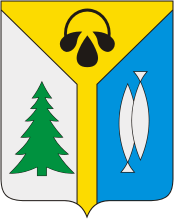 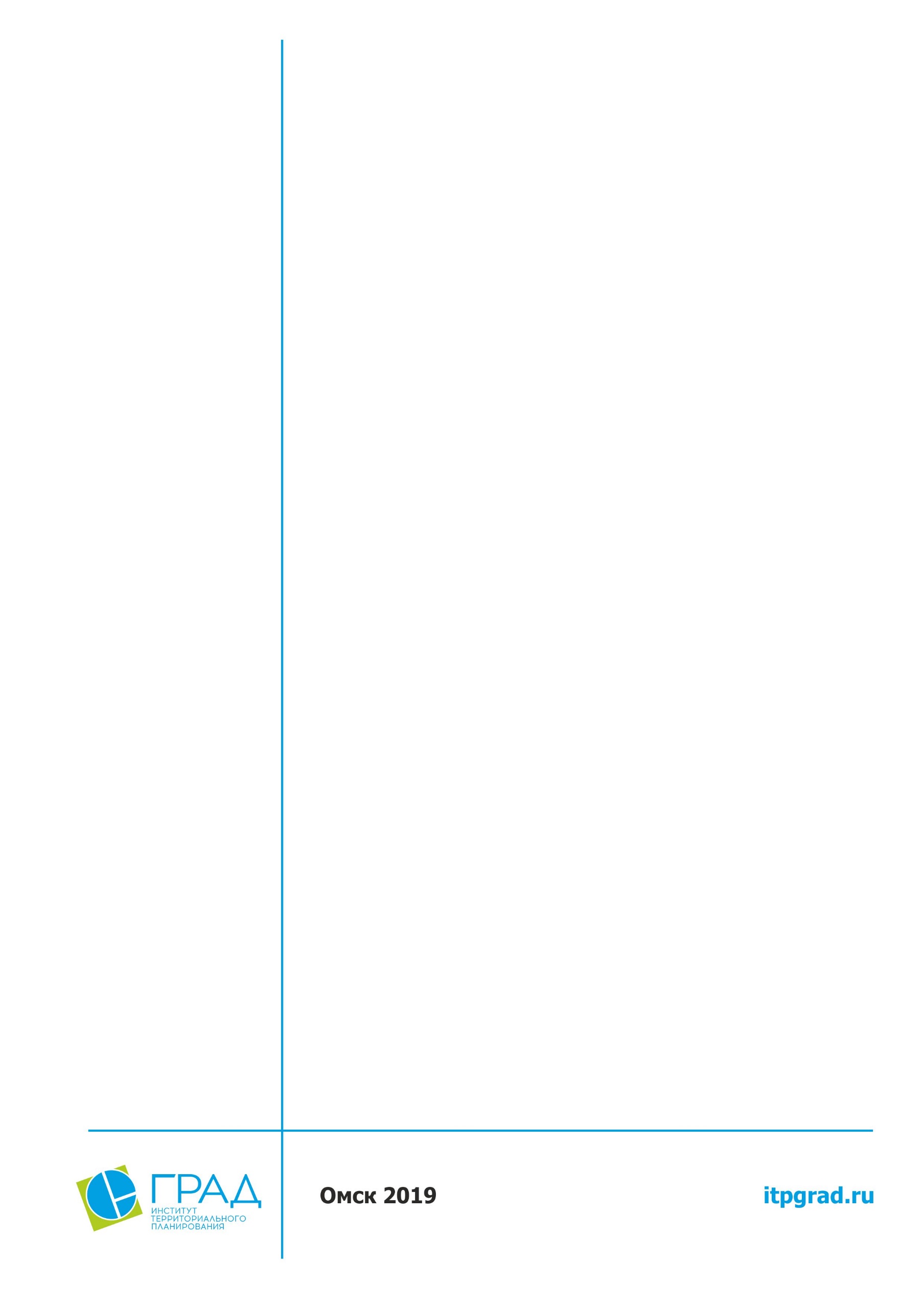 ГОРОД НИЖНЕВАРТОВСКНАУЧНО-ИССЛЕДОВАТЕЛЬСКАЯ РАБОТА «ЦИФРОВАЯ ИНФОРМАЦИОННАЯ МОДЕЛЬ УПРАВЛЕНИЯ РАЗВИТИЕМ ТЕРРИТОРИИ ГОРОДА НИЖНЕВАРТОВСКА»проект планировки территории планировочного района 8 (озеро Комсомольское, 5 Западный, 5 Восточный)Материалы по обоснованию 

Пояснительная запискаНАУЧНО-ИССЛЕДОВАТЕЛЬСКАЯ РАБОТА 
«ЦИФРОВАЯ ИНФОРМАЦИОННАЯ МОДЕЛЬ УПРАВЛЕНИЯ РАЗВИТИЕМ ТЕРРИТОРИИ ГОРОДА НИЖНЕВАРТОВСКА»проект планировки территории планировочного района 8 (озеро Комсомольское, 5 Западный, 5 Восточный)Материалы по обоснованию 
Пояснительная запискаЗаказчик:                     	Администрация города НижневартовскаМуниципальный 
контракт:                    	от 21 февраля 2019 года № 45-2019Исполнитель:             	ООО «ИТП «Град»Шифр проекта:          	НИР 1778-19Генеральныйдиректор                  	И.С. Бальцер       ___________________Руководитель
проекта                     	И.Н Дузенко        ___________________Состав авторского коллективаСОДЕРЖАНИЕ:1	ОБЩИЕ ПОЛОЖЕНИЯ	42	ОБОСНОВАНИЕ ОПРЕДЕЛЕНИЯ ГРАНИЦ ЗОН ПЛАНИРУЕМОГО РАЗМЕЩЕНИЯ ОБЪЕКТОВ КАПИТАЛЬНОГО СТРОИТЕЛЬСТВА	72.1	Природно-климатические условия территории	72.2	Особо охраняемые природные территории	82.3	Культурное наследие	82.4	Градостроительная ситуация. Обоснование соответствия планируемых параметров, местоположения и назначения объектов регионального значения, объектов местного значения нормативам градостроительного проектирования и требованиям градостроительных регламентов	92.4.1	Планировочные и объемно-пространственные решения	92.4.2	Жилищное строительство	122.4.3	Производство	122.4.4	Социальная инфраструктура	132.4.5	Транспортная инфраструктура	162.4.6	Коммунальная инфраструктура	212.4.7	Рекреация	282.4.8	Инженерная подготовка и инженерная защита территории	293	ОБОСНОВАНИЕ ОЧЕРЕДНОСТИ ПЛАНИРУЕМОГО РАЗВИТИЯ ТЕРРИТОРИИ	314	ОСНОВНЫЕ ТЕХНИКО-ЭКОНОМИЧЕСКИЕ ПОКАЗАТЕЛИ	325	ПЕРЕЧЕНЬ МЕРОПРИЯТИЙ ПО ОХРАНЕ ОКРУЖАЮЩЕЙ СРЕДЫ	386	ПЕРЕЧЕНЬ МЕРОПРИЯТИЙ ПО ЗАЩИТЕ ТЕРРИТОРИИ ОТ ЧРЕЗВЫЧАЙНЫХ СИТУАЦИЙ ПРИРОДНОГО И ТЕХНОГЕННОГО ХАРАКТЕРА, ОБЕСПЕЧЕНИЮ ПОЖАРНОЙ БЕЗОПАСНОСТИ И ПО ГРАЖДАНСКОЙ ОБОРОНЕ	45ОБЩИЕ ПОЛОЖЕНИЯРабота по подготовке документации по планировке территории (проект планировки территории, проект межевания территории), выполняется в составе выполнения научно-исследовательских работ (НИР) по муниципальному контракту № 45-2019 от 21.02.2019 на создание «Цифровой информационной модели управления развитием территории города Нижневартовска».Подготовка проекта планировки и проекта межевания территорий выполнена на основе результатов топографо-геодезических изысканий прошлых лет, полученных в рамках сбора исходных данных и подготовленными в ходе выполнения НИР цифровыми ортофотопланами М 1:500 (ООО «ПЛАЗ», 2019г.).При подготовке документации по планировке территории использована система координат: местная, принятая для ведения Единого государственного реестра недвижимости. МСК – 86. Система высот: Балтийская система высот 1977 г.Границы проектируемой территории установлены в пределах планировочного района № 8 города Нижневартовска.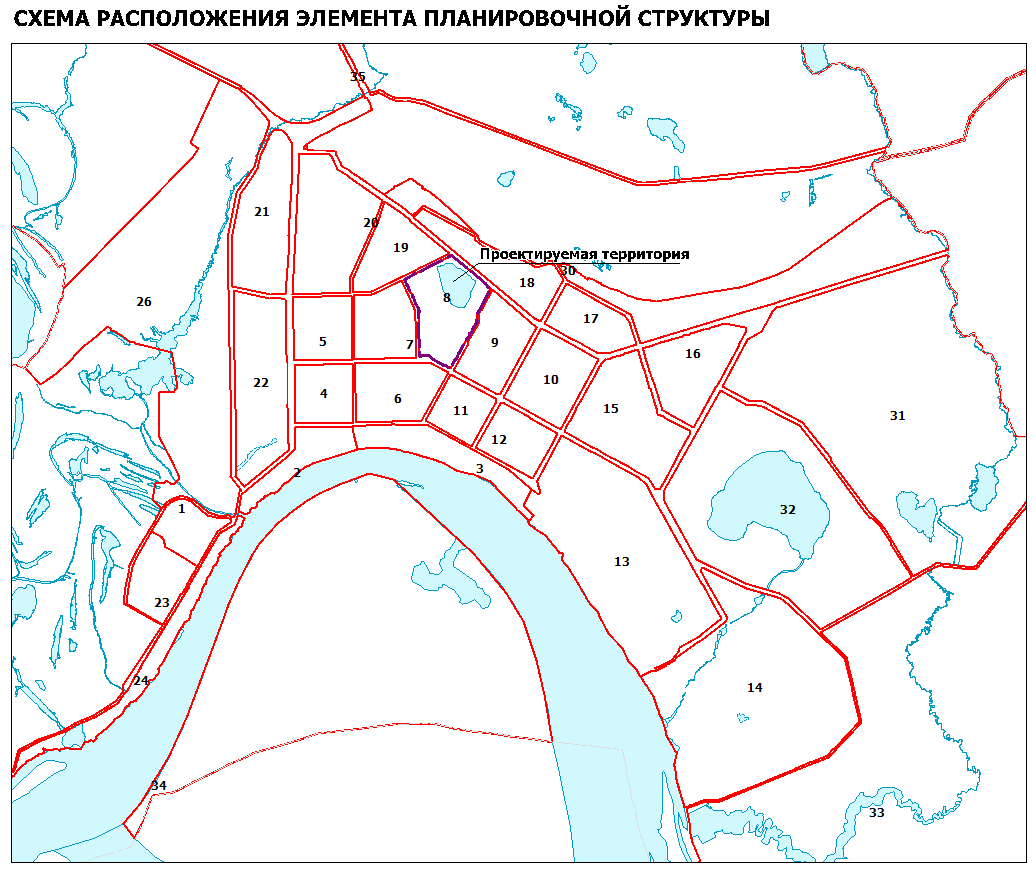 Основные нормативные правовые акты, в соответствии с которыми подготовлен проект планировки и проект межевания планировочного района: Градостроительный кодекс РФ.Земельный кодекс РФ.Стратегия социально-экономического развития города Нижневартовска до 2030 года, принятая решением Думы города от 25.05.2018 № 349.Местные нормативы градостроительного проектирования города Нижневартовска, утвержденные решением Думы города Нижневартовска от 21.06.2019 № 509.Проект внесения изменений в Генеральный план города Нижневартовска, 2019 г., подготовленный в составе НИР.Концепция пространственного развития города Нижневартовска, 2019 г., подготовленная в составе НИР.Проект внесения изменений в Правила землепользования и застройки на территории города Нижневартовска, 2019 г., подготовленный в составе НИР.Правила благоустройства территории города Нижневартовска, утвержденные решением Думы города Нижневартовска от 29.04.2019 № 1023.Постановление администрации города Нижневартовска от 31.03.2017 № 494 «Об утверждении Концепции комплексного благоустройства территории города Нижневартовска с учетом местных климатических особенностей».Мастер-плана общественных пространств г. Нижневартовска, 2019 г., подготовленный в составе НИР.Проект межевания территории улично-дорожной сети г. Нижневартовска, 2019 г., подготовленный в составе НИР.Постановление администрации города Нижневартовска от 31.10.2017 № 1602 «О муниципальной геоинформационной системе города Нижневартовска».Иные нормативные правовые акты и нормативные технические документы, устанавливающие требования к составу, содержанию и порядку выполнения работы по подготовке документации по планировке территории. Цель разработки проекта: обеспечение устойчивого развития территории, выделение элементов планировочной структуры, установление границ земельных участков, на которых расположены объекты капитального строительства.Задачи разработки проекта: определение основных направлений и параметров пространственного развития элементов планировочной структуры;определение зон планируемого размещения объектов капитального строительства, в том числе объектов регионального значения, объектов местного значения;определение границ территории общего пользования;определение границ земельных участков, предназначенных для размещения объектов капитального строительства регионального, местного значения;определение характеристик и очередности планируемого развития территории;определение видов разрешенного использования земельных участков и объектов капитального строительства;определение предельных параметров разрешенного строительства реконструкции объектов капитального строительства;определение ограничений использования земельных участков и объектов капитального строительства, устанавливаемых в соответствии с законодательством Российской Федерации;обеспечение публичности и открытости градостроительных решений;создание информационных ресурсов Цифровой информационной модели управления развитием территории г. Нижневартовска.Решения о размещении и реконструкции объектов капитального строительства приняты на основании расчетных показателей минимально допустимого уровня обеспеченности объектами местного значения городского округа населения города Нижневартовска и расчетных показателей максимально допустимого уровня территориальной доступности таких объектов для населения городского округа, установленных в Местных нормативах градостроительного проектирования города Нижневартовска, утвержденных решением Думы города Нижневартовска от 21.06.2019 № 509.В проекте планировки и проекте межевания территории приняты следующие проектные периоды:исходный год разработки проекта планировки территории – начало 2019 года;первый этап реализации проекта планировки территории – 2020-2025 гг.;второй этап реализации проекта планировки территории – 2026-2030 гг.Фактическая численность населения – 13,4 тыс. человек.Проектная численность населения – 13,4 тыс. человек.ОБОСНОВАНИЕ ОПРЕДЕЛЕНИЯ ГРАНИЦ ЗОН ПЛАНИРУЕМОГО РАЗМЕЩЕНИЯ ОБЪЕКТОВ КАПИТАЛЬНОГО СТРОИТЕЛЬСТВАПриродно-климатические условия территории По строительно-климатическому районированию в соответствии с СП 131.13330.2018 «СНиП 23-01-99* «Строительная климатология» территория проекта планировки относится к климатическому району I, подрайону IД. Проектируемая территория характеризуется континентальным климатом с суровой, продолжительной зимой, коротким холодным летом, короткими переходными сезонами, поздними весенними и ранними осенними заморозками. Самым холодным месяцем в году является январь со средней максимальной температурой воздуха минус 22С, самым теплым месяцем является июль со средней максимальной температурой воздуха плюс 17С. Среднемноголетняя годовая температура атмосферного воздуха составляет минус 3,4С, абсолютный минимум температуры зафиксирован в декабре минус 57,5С, абсолютный максимум температуры в июле составляет плюс 34С. Продолжительность безморозного периода в среднем составляет около 100 дней. Характерное количество осадков составляет 450 - 550 мм в год. Большее количество осадков приходится на лето (июль, август) и осень (сентябрь, октябрь), нередко в виде ливней и гроз. Наименьшее количество осадков приходится на конец зимы – начало весны (февраль, март).  Относительная влажность воздуха составляет 76 %. Первое появление снежного покрова наблюдается в среднем 10 октября, а к 23 октября появляется устойчивый снежный покров. Наибольшей высоты снежный покров достигает во второй декаде марта. Устойчивый снежный покров держится в среднем 200 дней в году. Разрушение снежного покрова начинается 4 мая, а окончательный его сход происходит 28 мая. В течение всего года преобладают ветры западного (18 %) и юго-западного (16 %) направлений. Средняя годовая скорость ветра составляет 3,6 м/с. Число дней с сильным ветром (>15 м/с) в среднем за год составляет 18 дней. Из неблагоприятных метеорологических явлений на территории возможны туманы, грозы, метели, гололед. Туманы наблюдаются в течение всего года, при штиле и малых скоростях ветра. Образование туманов способствует скоплению опасных примесей в атмосфере и ухудшает видимость. Грозы наблюдаются в основном в период с апреля по сентябрь и сопровождаются шквалистыми ветрами, ливневыми осадками, нередко с выпадением града. Частые грозы являются отличительной особенностью летнего периода. Метели наблюдаются с октября по май. Направление ветра при метелях совпадает с преобладающим зимой юго-западным и южным потоком. При метелях с ветрами юго – западного направления наблюдается наибольший снегоперенос. Гололед и изморозь наблюдаются с октября по май, гололед отмечается от 2 до 5 дней в году, среднее годовое число дней с изморозью колеблется в пределах 40-60 дней. Климатические условия рассматриваемой территории относительно благоприятны для гражданского и промышленного строительства.Рельеф проектируемой территории равнинно – слабоволнистый, уклоны поверхности не превышают 5 %. Территория проекта планировки расположена на высоком берегу р. Обь. В геологическом отношении проектируемая территория расположена в границах Западно-Сибирской плиты, сложенной архейскими и протерозойскими породами. Основу коренных пород слагают отложения кайнозойского возраста. Коренные породы повсеместно перекрыты мощным чехлом четвертичных отложений: комплексом озерно-аллювиальных, аллювиальных, озерных и болотных отложений (пески, суглинки, глины). Физико-механические свойства отложений различны, что требует дополнительных изысканий на стадии строительства. Четвертичные отложения представлены насыпными грунтами (пылеватые пески), торфом, суглинками, супесями пластичными и текучими, мелкозернистыми песками, местами водонасыщенными.В геоморфологическом отношении территория проекта планировки равнинная, не затопляемая. Рассматриваемая территория имеет неоднородную структуру грунтов и сложена различными породами (пластичные и текучие суглинки, пески, супесь, торф и др.). Гидрография территории проекта планировки представлена озером Комсомольское. В результате активного строительного освоения территории г. Нижневартовска к настоящему моменту выделяются городские почвы. Основным отличием городских почв от природных является наличие диагностического горизонта «урбик». Это поверхностный насыпной, перемешанный горизонт, часть культурного слоя мощностью более 50 см, с примесью (более 5%) антропогенных включений (строительно-бытового мусора, промышленных отходов). Наблюдается нарастание горизонта вверх за счет пылевых атмосферных выпадений, эоловых перемещений, антропогенной деятельности. На территории формируются почвоподобные техногенные поверхностные преобразования – урботехноземы. Они представляют собой почвогрунты искусственно созданные путем обогащения плодородным слоем или торфокомпостной смесью насыпных грунтов. Селитебная территория полностью расположена на ранее отсыпанной песчаным грунтом заболоченной территории, в последствии озелененной на основе искусственных плодородных грунтов. Естественные почвы под застройкой являются запечатанными – выведенными из почвообразовательного процесса. Таким образом, территория занята запечатанными почвами и урботехноземами.Особо охраняемые природные территорииОсобо охраняемые природные территории в границах территории проекта планировки отсутствуют. Культурное наследиеОбъекты культурного наследия в границах территории проекта планировки отсутствуют. Согласно статье 36 Федерального закона от 25.06.2002 № 73-ФЗ «Об объектах культурного наследия (памятниках истории и культуры) народов Российской Федерации» (далее - Федеральный закон № 73-ФЗ), в случае обнаружения в ходе проведения изыскательских, проектных, земляных, строительных, мелиоративных, хозяйственных работ, указанных в статье 30 Федерального закона № 73-ФЗ, работ по использованию лесов и иных работ объекта, обладающего признаками объекта культурного наследия, в том числе объекта археологического наследия, заказчик указанных работ, технический заказчик (застройщик) объекта капитального строительства, лицо, проводящее указанные работы, обязаны незамедлительно приостановить указанные работы и в течение трех дней со дня обнаружения такого объекта направить в региональный орган охраны объектов культурного наследия письменное заявление об обнаруженном объекте культурного наследия.Региональный орган охраны объектов культурного наследия, которым получено такое заявление, организует работу по определению историко-культурной ценности такого объекта в порядке, установленном законами или иными нормативными правовыми актами субъектов Российской Федерации, на территории которых находится обнаруженный объект культурного наследия.Градостроительная ситуация. Обоснование соответствия планируемых параметров, местоположения и назначения объектов регионального значения, объектов местного значения нормативам градостроительного проектирования и требованиям градостроительных регламентовПланировочные и объемно-пространственные решенияАрхитектурно-планировочная организация территории определена общими принципами градостроительного проектирования, исходя из местоположения и функции территории, учитывая сложившуюся планировку, а также новые потребности планировочного района и потребности населения в создании комфортной, эстетически привлекательной городской среды. Проект планировки разработан на территорию планировочного района 8 (озеро Комсомольское, 5 Западный, 5 Восточный). Площадь проектируемой территории составляет 134,75 га, это центральная часть города, частично прилегающая к озеру Комсомольскому и кварталы существующей жилой застройки, где проектом генерального плана предусмотрена регенерация территорий. Планировочный район 8 включает в себя два элемента планировочной структуры – микрорайоны с номерами 08:01 (озеро Комсомольское, 5 Западный ), 08:02 (5 Восточный) и 3 квартала.Рассматриваемая территория расположена в центральной части г. Нижневартовска и ограничена: с западной стороны улицей Маршала Жукова; с северо-западной – улицей Северной; с северо-восточной – Интернациональной улицей, с восточной – улицей Нефтяников, с южной – улицей Ленина. Территория, прилегающая к озеру Комсомольское рассматривается как зона кратковременного активного отдыха населения с размещением спортивных объектов, зеленых насаждений и благоустройства.Архитектурно-планировочное предложение, основано на решениях проекта генерального плана г. Нижневартовска, с учётом сложившейся планировочной структуры, ранее утверждённой градостроительной документации, земельных участков, поставленных на кадастровый учёт. Планировочные и объёмно-пространственные решения направлены на повышение качества городской среды, и насыщения ее объектами досуга и спорта.На территорию озера Комсомольского ранее был разработан проект планировки, утвержденный постановлением администрации города Нижневартовска от 19.12.2013 №2669 (с изменениями от 06.06.2016 №822, от 12.03.2018 №313). Выполнен анализ утверждённого проекта планировки, в проект внесены изменения с учётом пожеланий жителей, а также строительством на территории не запланированных объектов.Основной целью благоустройства проектируемой территории является создание комфортных условий для повседневной жизни жителей квартала, которые бы максимально гармонировали с природой. Основные принципы благоустройства – функциональность, безопасность, комфорт и красота.Проектом предусмотрено:совмещение лыжероллерной трассы с велосипедной дорожкой, что повысит уровень безопасности пешеходов на тропе здоровья размещение причала на земельном участке 86:11:0102008:84, для базы юных моряков «Юнга»;строительство открытого скалодрома, на замыкании бульвара Комсомольский и небольшой площадки для паркура, а также реконструкция и расширение существующей спортивной площадки;сохранение рекреационных объектов, предусмотренных ранее разработанным проектом планировки.В настоящее время разрабатывается проект внесения изменений в проект планировки территории и проект  межевания территории для размещения объекта "Проезд к центральной больнице г. Нижневартовска", который был учтен в данной работе, с некоторыми корректировками.  Микрорайон жилой застройки 08:02 (5 Западный, 5 Восточный) – территория, расположенная южнее озера Комсомольское, в настоящее время застроена многоквартирными жилыми домами 4-5 этажные серийные жилые дома («хрущевки») устаревших и улучшенных серий, построенные в 1970 – 1990 гг. – это однообразная строчная застройка или застройка с разомкнутыми дворовыми пространствами, с узкими проездами и практически с отсутствием парковочных мест. Предположительно, значительная часть домостроений Хрущевского периода к 2040 году исчерпает свой эксплуатационный срок, в связи с этим данная территория проектом рассматривается как потенциальная к постепенной реновации жилой застройки. А также на территории планировочного района 8, район озера «Комсомольского», расположены 9-16 этажные современные многоквартирные дома с переменной этажностью, построенные в 2000-2019 гг. Здания имеют современные фасады, активно используются первые этажи под общественные функции с уютными дворовыми пространствами.Замена существующих жилых домов на новые, современные многоквартирные дома с большей этажностью, выполнена в проекте с учётом расчётной плотности населения в границах элемента планировочной структуры (чел./га). Рассчитана нормативная площадь территории жилого дома (размер земельного участка) – или группы жилых домов с общим двором в соответствии с Местными нормативами градостроительного проектирования (МНГП). Необходимо отметить, что не всегда на месте предусмотренного к сносу жилого дома проектом предлагается строительство нового, где-то на месте снесённого дома проектом предложено размещение парковки или спортивной площадки, с учётом обеспечения новых жилых домов нормативной площадью территории.В 8 районе (5 Восточный) на пересечении улиц Ленина и Нефтяников в существующих пятиэтажных жилых домах угловые вставки более поздних лет постройки не предусмотрены к сносу в расчётный период действия генерального плана, а пятиэтажные дома предусмотрены под снос и замену новыми. Проектом предложено плавное повышение этажности, ступенчатое 5-7-9 этажей.В микрорайоне 08:02 (5 Западный, 5 Восточный) с учётом сноса, предложены к размещению 9 многоквартирных 5, 9, 16 этажных жилых дома.Проектом предусмотрено размещение:универсального спортивного зала на пересечении улиц Мира и Маршала Жукова;общественно-деловых объектов, а также объектов социальной инфраструктуры в первых этажах многоквартирных жилых домов вдоль Комсомольского бульвара.Пространство жилых микрорайонов дополнено системой озеленения – бульварами, скверами, формирующими комфортные пешеходные связи между группами жилых домов и объектами социальной инфраструктуры.Проект планировки и межевания территории предусматривает максимальное сохранение существующих древесных насаждений.  В зоне озеленённых территорий общего пользования проектом предусмотрено размещение зон активного отдыха, многофункциональных спортивных площадок, формирование каркаса озеленения с пешеходными связями и площадками для отдыха населения, установка малых форм и арт-объектов. В центральной части остаются проблемы обеспечения парковочными местами, так как размещение многоуровневых паркингов на месте старых пятиэтажек не проходит по санитарным нормам, санитарно-защитная зона (СЗЗ) до жилых домов 35, 50 метров.В районе озера Комсомольское проектом предусмотрено размещение пятиярусной парковки на месте одноэтажных боксов.Основными направлениями развития территории являются:размещение жилой застройки;благоустройство общественных территорий, мест отдыха общего пользования;размещение объектов социального и культурно-бытового обслуживания населения;размещение объектов транспортного обеспечения территории;организация отвода дождевых и паводковых вод;размещение объектов инженерно-технического обеспечения территории.Красные линии установлены с учётом: ранее выполненной проектной документации; сложившейся застройки; сведений, содержащихся в ЕГРН; существующей улично-дорожной сети; сетей инженерной инфраструктуры.В границах элементов планировочной структуры установлены следующие зоны планируемого размещений объектов капитального строительства:Многоэтажной жилой застройки;Среднеэтажной жилой застройки;Общественно-жилого назначения;Административно-делового назначения;Социального и коммунально-бытового назначения;Культурно-досугового назначения;Торговли и общественного питания;Учебно-образовательного назначения;Инженерной инфраструктуры;Транспортной инфраструктуры;Спортивного назначения;Автомобильного транспорта;Рекреационного назначения;Культового назначения;Здравоохранения;Зеленых насаждений общего пользования.Жилищное строительствоПоказатели движения жилищного фонда, расположенного в границе проекта планировки территории, на исходный год разработки Проекта и на конец второго этапа реализации Проекта, представлены ниже (Таблица 1). Таблица 1– Показатели движения жилищного фонда в период реализации ПроектаПереселение жителей, проживающих в жилищном фонде, который предлагается Проектом к сносу, предполагается в границе проекта планировки территории. Структура жилищного фонда на исходный год разработки Проекта и на конец второго этапа реализации Проекта, представлена ниже (Таблица 2).Таблица 2 – Структура жилищного фонда на исходный год и на конец второго этапа реализации ПроектаПроизводствоОбъекты производства, сельского хозяйства, а также зоны производственного и сельскохозяйственного назначения в границе проекта планировки отсутствуют.Социальная инфраструктураОценка фактического уровня обеспеченности населения и планирование мероприятий по повышению уровня обеспеченности населения объектами социальной инфраструктуры выполнены в соответствии с расчетными показателями минимально допустимого уровня обеспеченности объектами местного значения городского округа населения города Нижневартовска и расчетными показателями максимально допустимого уровня территориальной доступности таких объектов для населения городского округа, установленными в Местных нормативах градостроительного проектирования города Нижневартовска, утвержденными решением Думы города Нижневартовска от 21.06.2019 № 509 (далее также – МНГП города Нижневартовска). Также учтены предельные значения расчетных показателей минимально допустимого уровня обеспеченности объектами регионального и иного значения и предельные значения расчетных показателей максимально допустимого уровня территориальной доступности таких объектов для населения городского округа, установленные в Региональных нормативах градостроительного проектирования Ханты-Мансийского автономного округа – Югры, утвержденных постановлением Правительства Ханты-Мансийского автономного округа – Югры от 29.12.2014 № 534-п (далее также – РНГП Ханты-Мансийского автономного округа – Югры). Оценка потребности количества отделений почтовой связи проведена в соответствии с положениями Федерального закона от 29.06.2018 № 171-ФЗ «Об особенностях реорганизации федерального государственного унитарного предприятия «Почта России», основах деятельности акционерного общества «Почта России» и о внесении изменений в отдельные законодательные акты Российской Федерации», принятого Государственной Думой 21 июня 2018 года (далее также – федеральный закон №171-ФЗ).Показатели обеспеченности населения объектами социальной инфраструктуры установленные в соответствии с МНГП города Нижневартовска, пешеходная доступность которых не должна превышать 10 минут, на исходный год разработки Проекта и на конец второго этапа реализации Проекта, представлены ниже
 (Таблица 3).Таблица 3 – Показатели обеспеченности населения объектами социальной инфраструктуры на исходный год разработки Проекта и на конец второго этапа реализации ПроектаПримечанияМф – мощность действующих объектов в соответствующих единицах измерения. Мсохр – мощность сохраняемых объектов в соответствующих единицах измерения с учетом предложенных мероприятий по увеличению мощности. П – нормативная потребность в соответствующих единицах измерения. Д/П – дефицит (-) /профицит (+) мощности действующих объектов в соответствующих единицах измерения. О – уровень обеспеченности, %.Нормативная потребность в объектах социальной инфраструктуры, не относящихся к объектам регионального значения и местного значения городского округа, пешеходная доступность которых не должна превышать 10 минут, установлена в соответствии с РНГП Ханты-Мансийского автономного округа – Югры и федеральным законом №171-ФЗ и представлена в таблице ниже (Таблица 4).Таблица 4 – Нормативная потребность в объектах социальной инфраструктуры на конец второго этапа реализации Проекта, не относящихся к объектам регионального значения и объектам местного значения городского округа Перечень мероприятий по повышению уровня обеспеченности территории объектами социальной инфраструктуры в границе проекта планировки территории, в том числе объектами, пешеходная доступность которых не должна превышать 10 минут, представлен ниже (Таблица 5).Таблица 5 – Перечень мероприятий по повышению уровня обеспеченности территории объектами в области социальной инфраструктуры в границе проекта планировки территорииПримечание – ЕПС – единовременная пропускная способность, чел.Транспортная инфраструктураСовременное состояниеУлично-дорожная сетьВ границах проектируемой территории протяженность улиц и дорог (включая внутриквартальные проезды) с капитальным типом покрытия составляет порядка 24,6 км, с грунтовым типом покрытия около 1,5 км.Пассажирские перевозки жителей проектируемой территории осуществляются общественным пассажирским транспортом. Остановочные пункты – 22 объекта, расположены за границей проектируемой территории и три остановочных пункта по ул. Мира. На сегодняшний день выявлены следующие недостатки улично-дорожной сети в границах планировочного микрорайона 8:– отсутствие четкой дифференциации улично-дорожной сети по категориям, в соответствии с таблицей Б.1 Приложения Б РНГП Ханты-Мансийского автономного округа – Югры введена классификация улиц и дорог.– отсутствие покрытий капитального типа на части улиц и дорог;– отсутствие тротуаров.Объекты транспортной инфраструктурыВ границах планировочного района 8 расположены следующие объекты транспортной инфраструктуры:станция технического обслуживания, общей мощностью 14 постов – 2 объекта;автомойка – 2 объекта суммарной мощностью 6 постов;Анализ обеспеченности индивидуальных легковых автомобилей местами постоянного храненияОбеспеченность населения индивидуальными легковыми автомобилями составляет порядка 429 автомобилей на 1000 жителей. Общее количество индивидуальных легковых автомобилей на территории составляет около 5,77 тыс. единиц.В соответствии с СП 42.13330.2011 «СНиП 2.07.01-89* «Градостроительство. Планировка и застройка городских и сельских поселений» на селитебных территориях и на прилегающих к ним производственных территориях следует предусматривать гаражи и открытые стоянки для постоянного хранения не менее 90 % расчетного числа индивидуальных легковых автомобилей.На сегодняшний день потребность в местах для постоянного хранения индивидуальных легковых автомобилей жителей проектируемой территории не удовлетворена.Проектные решенияУлично-дорожная сетьПри рассмотрении существующей улично-дорожной сети в границах проектируемой территории был выявлен ряд недостатков, для устранения которых, с учетом планируемой планировочной структуры, предлагаются мероприятия, приведенные ниже.В соответствии с таблицей Б.1 Приложения Б РНГП Ханты-Мансийского автономного округа – Югры введена классификация улиц и дорог. С учетом функционального назначения улиц и дорог, интенсивности транспортного движения на отдельных участках, улично-дорожная сеть разделена на следующие категории:магистральные улицы общегородского значения регулируемого движения с шириной проезжей части 14,0 м;проезды с шириной проезжей части от 3,5 м до 6,0 м;Дорожные одежды улиц предусмотрены капитального типа. В соответствии с таблицей 8 СП 42.13330.2011 «СНиП 2.07.01-89* «Градостроительство. Планировка и застройка городских и сельских поселений» для движения пешеходов в состав улиц включены тротуары с шириной пешеходной части, которая зависит от категории улиц и изменяется от 1,0 до 2,25 м. Основные показатели проектируемой улично-дорожной сети представлены ниже (Таблица 6).Таблица 6 – Основные показатели проектируемой улично-дорожной сети на расчетный срок Движение общественного транспорта в границах планировочного района 8 предлагается продолжать осуществлять по ул. Интернациональная, ул. Северная, ул. Нефтяников и ул. Маршала Жукова за границей проектируемой территории и по ул. Мира.Для движения велосипедистов в составе тротуаров или обособленно вдоль основных магистралей предусмотрены велосипедные дорожки шириной 1,5 м. Общая протяженность проектируемой сети велосипедных дорожек в пределах проектируемой территории составляет 1,84 км. Велосипедные дорожки вдоль озера Комсомольское, протяженностью 2,46 км сохраняются.Объекты транспортной инфраструктурыС учетом численности населения на расчетный срок и уровня обеспеченности населения индивидуальными легковыми автомобилями на расчетный срок (605 единиц на 1000 человек) расчетное количество автомобилей составит 8,1 тыс. единиц.Согласно п. 11.19 СП 42.13330.2011 «СНиП 2.07.01-89* «Градостроительство. Планировка и застройка городских и сельских поселений» обеспеченность гаражами и открытыми стоянками для постоянного хранения автомобилей должна быть не менее 90% расчетного числа индивидуальных легковых автомобилей.В соответствии с п. 3.6.6. местных нормативов градостроительного проектирования Закрытые и открытые паркинги в границах земельных участков объектов жилого назначения необходимо предусматривать с учетом обеспеченности:для индивидуальной жилой застройки – 100% от потребности;для малоэтажной застройки – 90% от потребности;для среднеэтажной застройки – 70% от потребности;для многоэтажной застройки – 50% от потребности.Обеспечение прочей потребности предусматривается за счет: объектов постоянного и временного хранения автомобилей в открытых и закрытых многоуровневых парковках, расположенных на отдельных земельных участках, в том числе муниципальных и коммерческих;парковок общего пользования в границах территорий общего пользования.На сегодняшний день потребность в местах для хранения индивидуального легкового автотранспорта жителей, проживающих в границах проекта планировки не удовлетворена. В целях решения проблемы отсутствия мест для хранения индивидуальных легковых автомобилей в застроенных районах города предлагается:строительство стоянок транспортных средств – 36 объектов суммарной мощностью 1356 машино-мест;строительство многоуровневых гаражных комплексов – 1 объект суммарной мощностью 288 машино-места;сохранение стоянок транспортных средств – 69 объектов суммарной мощностью 2080 машино-мест;сохранение гаражей индивидуального транспорта – 3 объекта суммарной мощностью 1093 машино-мест;реконструкция стоянок транспортных средств – 1 объект мощностью 117 машино-мест;ликвидация стоянок транспортных средств – 1 объект мощностью 100 машино-мест;ликвидация гаражей индивидуального транспорта – 1 объект мощностью 180 машино-мест.Потребность в местах постоянного хранения индивидуальных легковых автомобилей жителей планировочного района 8, с учетом сохраняемых и планируемых мест постоянного хранения индивидуальных легковых автомобилей, не удовлетворена. Оставшиеся недостающие места для транспортных средств жителей планировочного района 8, общим количеством порядка 1,3 тыс. машино-мест, предлагается размещать на территории соседних планировочных районов.Размещение объектов обслуживания транспортных средств на проектируемой территории не предусмотрено. Станции технического обслуживания, общей мощностью 14 постов –2 объекта и иные объекты придорожного сервиса (автомойка) – 1 объект мощностью 4 поста сохраняются.Иные объекты придорожного сервиса (автомойка) – 1 объект мощностью 2 поста запланирована к ликвидации.На территории озера Комсомольское запланировано устройство места стоянки маломерных, спортивных парусных и прогулочных судов – 1 объект.Мероприятия для маломобильных групп населенияПри подготовке проектной документации в обязательном порядке необходимо предусмотреть выполнение мероприятий, предусмотренных сводом правил СП 59.13330.2012 «СНиП 35-01-2001 «Доступность зданий и сооружений для маломобильных групп населения», в том числе:п. 4.1.3. В проектной документации должны быть предусмотрены условия беспрепятственного, безопасного и удобного передвижения маломобильных групп населения (МГН) по участку к доступному входу в здание с учетом требований СП 42.13330.2011 «СНиП 2.07.01-89* «Градостроительство. Планировка и застройка городских и сельских поселений». Эти пути должны стыковаться с внешними по отношению к участку транспортными и пешеходными коммуникациями, специализированными парковочными местами, остановками общественного транспорта; п. 7.1.3. В зоне обслуживания посетителей общественных зданий и сооружений различного назначения следует предусматривать места для инвалидов из расчета не менее 5 %, но не менее одного места от расчетной вместимости учреждения или расчетного числа посетителей, в том числе и при выделении зон специализированного обслуживания МГН в здании;п. 4.1.8 При устройстве съездов с тротуара на транспортный проезд уклон должен быть не более 1:12, а около здания и в затесненных местах допускается увеличивать продольный уклон до 1:10 на протяжении не более 10 м. Бордюрные пандусы на пешеходных переходах должны полностью располагаться в пределах зоны, предназначенной для пешеходов, и не должны выступать на проезжую часть. Перепад высот в местах съезда на проезжую часть не должен превышать 0,015 м.Система средств информационной поддержки должна быть обеспечена на всех путях движения, доступных для МГН на все время (в течение суток) эксплуатации учреждения или предприятия в соответствии с ГОСТ Р 51256-2011 «Технические средства организации дорожного движения. Разметка дорожная. Классификация. Технические требования» и ГОСТ Р 56 305 «Технические средства помощи слепым и слабовидящим людям. Тактильные указатели не пешеходной поверхности».Согласно Региональным нормативам градостроительного проектирования, утвержденным Постановлением Правительства Ханты-Мансийского автономного округа – Югры от 29.12.2014 №534-п (далее - РНГП Ханты-Мансийского автономного округа – Югры):На открытых автостоянках около объектов социальной инфраструктуры на расстоянии не далее 50 м от входа, а при жилых зданиях - не далее 100 м следует выделять не менее 10 % мест (но не менее одного места) для транспорта инвалидов с учетом ширины зоны для стоянки не менее 3,5 м.На автомобильных стоянках при специализированных зданиях и сооружениях для инвалидов следует выделять для личных автомобилей инвалидов не менее 20 % мест, а около учреждений, специализирующихся на лечении спинальных больных и восстановлении опорно-двигательных функций, - не менее 30 % мест.При наличии на стоянке мест для автомашин, салоны которых приспособлены для перевозки инвалидов на креслах-колясках, ширина боковых подходов к местам стоянки таких машин должна быть не менее 2,5 м.Схемы пандусов, устраиваемых в местах перехода проезжей части, на входе в здание и в общественный транспорт, организации съездов с тротуаров на проезд представлены ниже (Рисунок 1), (Рисунок 2) и (Рисунок 3).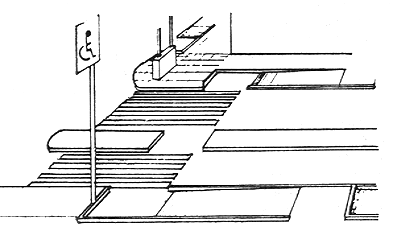 Рисунок 1 – Бордюрный пандус и переход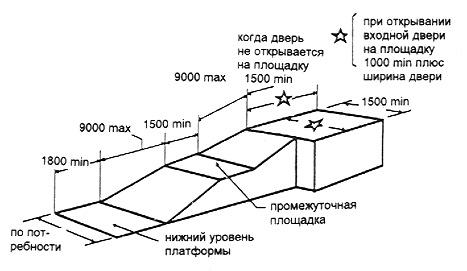 Рисунок 2 – Пандусы для входа в здания и общественный транспорт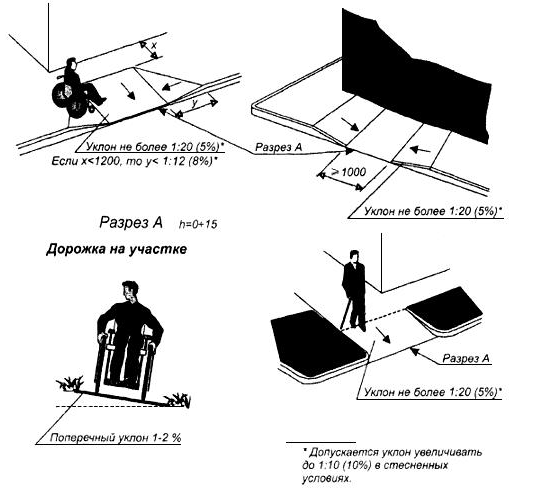 Рисунок 3 – Съезд с тротуара на проездКоммунальная инфраструктураСовременное состояниеВодоснабжениеНа момент разработки проекта планировки на территории района 8 размещена насосная станция. Общая протяженность сетей водоснабжения, находящихся на территории района, составляет 9,77 км.ВодоотведениеНа момент разработки проекта планировки на территории района 8 размещена одна канализационная насосная станция. Имеются локальные выгребные ямы. Общая протяженность сетей водоотведения, находящихся на территории района 8, составляет 11,6 км.ТеплоснабжениеНа момент разработки проекта планировки на территории района 8 действует три зоны централизованной системы теплоснабжения.Жилая застройка, административные здания и объекты торговли отапливаются от котельных № 1 и № 5.Теплоснабжение БУ «Нижневартовская окружная клиническая детская больница» осуществляется от собственной газовой котельной. Построена, но не введена в эксплуатацию котельная «Нижневартовской центральной больницы».На территории района 8 размещены 4 центральных тепловых пункта (ЦТП). Общая протяженность сетей теплоснабжения, находящихся на территории района, составляет 11,55 км в двухтрубном исполнении.ГазоснабжениеНа момент разработки проекта планировки на территории района 8 размещены сети газоснабжения протяженностью 0,4 км, установлен пункт редуцирования газа (ПРГ). Подача газа осуществляется на территорию БУ «Нижневартовская окружная клиническая детская больница» в целях отопления.ЭлектроснабжениеНа момент разработки проекта планировки на территории района 8 размещены:распределительные пункты (РП) 10 кВ – 3 объекта;трансформаторные подстанции (ТП) 10/0,4 кВ – 22 объекта.Протяженность линий электропередачи (ЛЭП) в границах района 8 составляет:ЛЭП напряжением 10 кВ – 22,3 км;ЛЭП напряжением 0,4 кВ – 30,4 км.Связь и информатизацияНа момент разработки проекта планировки на территории района 8 размещены линейно-кабельные сооружения электросвязи протяженностью 5,6 км. Проектные решенияВодоснабжениеРаздел выполнен в соответствии с требованиями СП 31.13330.2012 «СНиП 2.04.02-84* «Водоснабжение. Наружные сети и сооружения», СП 8.13130.2009 «Системы противопожарной защиты. Источники наружного противопожарного водоснабжения. Требования пожарной безопасности», СанПиН 2.1.4.1074-01 «Питьевая вода. Гигиенические требования к качеству воды централизованных систем питьевого водоснабжения. Контроль качества. Гигиенические требования к обеспечению безопасности систем горячего водоснабжения», а также с учетом Региональных нормативов градостроительного проектирования Ханты-Мансийского автономного округа – Югры, Местных нормативов градостроительного проектирования города Нижневартовска, Схем водоснабжения и водоотведения, Программы комплексного развития систем коммунальной инфраструктуры.В соответствии с решениями генерального плана города Нижневартовска на территории района 8 мероприятия не предусмотрены. Водоснабжение предусмотреть от существующих магистральных сетей, расположенных в границах проекта планировки.В связи с планируемым развитием территории района 8 настоящим проектом планировки предусмотрены следующие мероприятия, с учетом утвержденного проекта планировки «озеро Комсомольское»:строительство водопроводных сетей диаметром 160-225 мм общей протяженностью 2,32 км.Проектируемую водопроводную сеть предлагается выполнить из полимерных труб с прокладкой их самостоятельно вдоль дорог. Способ прокладки определить при разработке рабочей документации.Общая протяженность водопроводных сетей, находящихся на территории района 8 с учетом сохраняемых составит 11,04 км.Диаметры водопроводной сети приняты согласно утвержденной документации по планировке территории, а также расчетным путем. При рабочем проектировании необходимо выполнить расчет водопроводной сети с применением специализированных программных комплексов и уточнить диаметры по участкам.Расчет объема водопотребления г. Нижневартовска по району 8 представлен ниже (Таблица 7).Таблица 7 – Расчет объема водопотребления г. Нижневартовска по району 8Примечания: расчёт произведен с учетом временного населения;для получения объема воды на полив зеленых насаждений используются технические водозаборы подземных вод, расположенные на территории города. В расчет основных сооружений системы водоснабжения данный объем воды не включен.ВодоотведениеРаздел выполнен в соответствии с требованиями СП 32.13330.2012 «СНиП 2.04.03-85 «Канализация. Наружные сети и сооружения», СанПиН 2.2.1/2.1.1.1200-03 «Санитарно-защитные зоны и санитарная классификация предприятий, сооружений и иных объектов», а также с учетом Региональных нормативов градостроительного проектирования Ханты-Мансийского автономного округа – Югры, Местных нормативов градостроительного проектирования города Нижневартовска, Схем водоснабжения и водоотведения, Программы комплексного развития систем коммунальной инфраструктуры. Отвод стоков с территории района предполагается в сторону проектируемых магистральных сетей водоотведения, предлагаемых к размещению на улично-дорожной сети за границами территории района.В соответствии с решениями генерального плана города Нижневартовска на территории района 8 мероприятия по развитию системы водоотведения не предусмотрены.В связи с планируемым развитием территории района 8 настоящим проектом планировки предусмотрены следующие мероприятия:строительство сетей водоотведения диаметром 160-200 мм общей протяженностью 2,16 км;реконструкция сетей водоотведения диаметром 160-315 мм общей протяженностью 0,67 км.Проектируемые сети водоотведения предлагается выполнить из полимерных труб с прокладкой их самостоятельно вдоль дорог. Способ прокладки определить при разработке рабочей документации.Общая протяженность сетей водоотведения, находящихся на территории района 8, с учетом сохраняемых составит 13,15 км.Диаметры сетей водоотведения приняты согласно утвержденной документации по планировке территории, а также расчетным путем. При рабочем проектировании необходимо выполнить расчет канализационной сети с применением специализированных программных комплексов и уточнить диаметры канализационной сети по участкам.Расчет объема водоотведения г. Нижневартовска по району 8 представлен ниже (Таблица 8).Таблица 8 – Расчет объема водоотведения г. Нижневартовска по району 8ТеплоснабжениеРаздел выполнен в соответствии с требованиями СП 131.13330.2018 «СНиП 23-01-99* «Строительная климатология», а также с учетом Региональных нормативов градостроительного проектирования Ханты-Мансийского автономного округа – Югры, Местных нормативов градостроительного проектирования города Нижневартовска, Схемы теплоснабжения, Программы комплексного развития систем коммунальной инфраструктуры.В соответствии с решениями генерального плана города Нижневартовска на территории района 8 по развитию системы теплоснабжения предусмотрены мероприятия по строительство магистральных сетей теплоснабжения диаметром 89-325 мм, общей протяженностью 1,12 км в двухтрубном исполнении.В связи с планируемым развитием территории района 8 настоящим проектом планировки предусмотрены следующие мероприятия:строительство распределительных сетей теплоснабжения диаметром 108 мм общей протяженностью 0,48 км в двухтрубном исполнении.Общая протяженность тепловых сетей на территории района 8 с учетом сохраняемых составит 12,52 км в двухтрубном исполнении.Сети теплоснабжения предлагается выполнить из стальных предизолированных труб в пенополиуретановой изоляции (ППУ). Способ прокладки определить при разработке рабочей документации.Данные по зонам действия источников теплоснабжения г. Нижневартовска по району 8 представлены ниже (Таблица 9).Таблица 9 – Существующие и проектные зоны действия основных источников теплоснабжения г. Нижневартовска по району 8ГазоснабжениеРаздел выполнен в соответствии с требованиями СП 62.13330.2011* "СНиП 42-01-2012 «Газораспределительные системы», а также с учетом Региональных нормативов градостроительного проектирования Ханты-Мансийского автономного округа – Югры, Местных нормативов градостроительного проектирования города Нижневартовска, Программы комплексного развития систем коммунальной инфраструктуры.Проектом планировки района 8 предусматривается строительство распределительного газопровода среднего давления диаметром 300 мм протяженностью 0,13 км к котельной «Нижневартовская центральная больница». Основные показатели района 8 в целях отопления приведены ниже (Таблица 10).Таблица 10 – Основные показатели газопотребления в целях отопления по району 8ЭлектроснабжениеРаздел выполнен в соответствии с требованиями РД 34.20.185-94 «Инструкция по проектированию городских электрических сетей», а также с учетом Региональных нормативов градостроительного проектирования Ханты-Мансийского автономного округа – Югры, Местных нормативов градостроительного проектирования города Нижневартовска, Программы комплексного развития систем коммунальной инфраструктуры.В связи с планируемым развитием территории района 8 настоящим проектом планировки предусмотрены следующие мероприятия:строительство ТП 10/0,4 кВ – 4 объект;реконструкция РП 10 кВ – 2 объекта;строительство кабельных ЛЭП напряжением 0,4 кВ протяженностью 10,28 км;строительство воздушных ЛЭП напряжением 0,4 кВ протяженностью 0,12 км;строительство кабельных ЛЭП напряжением 10 кВ протяженностью 5,25 км.Для определения расчетных электрических нагрузок выполнен расчет по укрупненным показателям согласно РД 34.20.185-94 «Инструкция по проектированию городских электрических сетей». Расчет выполнен без учета нагрузки промышленных объектов. Основные показатели электропотребления района 8 города Нижневартовска приведены ниже (Таблица 12).Таблица 12 – Основные показатели электропотребления района 8 города НижневартовскаСуммарная максимальная электрическая нагрузка (в режиме пикового потребления энергии) в границах района 8 города Нижневартовска составляет 15,67 МВт, с учетом потерь при транспортировке электроэнергии принята 17,24 МВт.Связь и информатизацияРаздел выполнен с учетом РНГП Ханты-Мансийского автономного округа – Югры.Емкость сети телефонной связи общего пользования определена из расчета 100 % телефонизации квартирного сектора (при установке одного телефона в одной квартире). Количество абонентских номеров для телефонизации общественной застройки принято равным 20 % от общего числа абонентов. С учетом фактической востребованности емкость сети телефонной связи общего пользования принята в размере 400 номеров на 1000 жителей, нагрузка мультисервисной сети принята из расчета 10 Мбит/сек на одну точку доступа.Расчет суммарной номерной емкости телефонной связи общего пользования и нагрузка мультисервисной сети передачи данных района 1 представлен ниже (Таблица 11)Таблица 11 – Расчет суммарной номерной емкости телефонной связи общего пользования и нагрузка мультисервисной сети передачи данных района 8Рекреация Важным элементом экологического благополучия, одним из основных направлений благоустройства жилых кварталов является озеленение. Рекреационная зона относится к средообразующей территории — природной охраняемой территории, предназначенной для косвенной эксплуатации всех природных ресурсов в комплексе. Необходимый элемент жилой застройки.Система озеленения планировочного района включает озеленение жилых микрорайонов, детских садов и школ, общественно-деловых центров.В целях сохранения существующих зелёных насаждений, создания комфортных и безопасных общественных пространств, организации отдыха населения проектом планировки предлагается:Завершение благоустройства озера Комсомольского;Благоустройство Комсомольского бульвара в квартале Озеро Комсомольское;Благоустройство и озеленение территории вдоль улицы Ленина.На территорию оз. Комсомольского ранее был разработан проект планировки, утвержденный постановлением администрации города Нижневартовска от 19.12.2013 №2669 (с изменениями от 06.06.2016 №822, от 12.03.2018 №313). Проектом предусматривалось увеличить прилегающие к берегу территории, спланировать контуры озера, провести берегоукрепительные работы. На образованных землях даны предложение формирования городской парковой зоны с размещением рекреационных, спортивных объектов и сооружений, с учетом существующей зеленой растительности. Основные решения утвержденного проекта планировки сохраняются, однако требуется внесение корректировок в связи с пожеланиями жителей и строительством на территории незапланированных объектов.Проектное зонирование рекреации делится на три зоны: тихую, детскую, активную. Разделены основные потоки посетителей: прогулочная бульварно-тропиночная сеть, велосипедисты, роллеры и лыжероллеры, площадки активного отдыха.Сохранена ось бульвара Комсомольский и заложено его продолжение на территории квартала Озеро Комсомольское. Как основной каркас структуры благоустройства приняты: Тропа здоровья, лыжероллерная трасса с мостовыми сооружениями (основной круг 2,5 км и дополнительный – 0,5 км).В границах проекта планировки предложены к размещению объекты зеленого и рекреационного строительства:бульвары (Комсомольский, бульвар набережной и общегородская площадь) – 3,3 га;скверы (прогулочные и сквер игровых площадок и аттракционов, аллея);пляжи: песочные, зеленые; набережные;площадки для семейного отдыха;тюбинговая трасса;скалодром;спортивные площадки (реконструкция);тропа Здоровья;лыже-роллерная трасса (основной круг, дополнительный круг, тренировочное поле для роликов и беговой дорожкой);7 мостовых сооружений 3-х типов;Проанализировав документацию по проекту планировки, и существующие изменения в опорном плане, дано предложение по сохранению ранее принятых град решений с изменениями:проектом предлагается совместить лыже роллерную трассу с велосипедной дорожкой, что повысит уровень безопасности пешеходов на тропе здоровья. Дорожка имеет связь с общегородской вело трассой по бульвару Комсомольскому (длинна основной трассы 2,7 км, дополнительный круг 500 м);проектом учтен многоквартирный жилой дом, расположенный на земельном участке 86:11:0102008:356;на земельном участке 86:11:0102008:84 предлагается разместить причал, для базы юных моряков «Юнга»;на замыкании бульвара Комсомольский предложено строительство открытого скалодрома, а также реконструкция и расширение существующей спортивной площадки, строительство небольшой паркурной площадки;сохранены рекреационные объекты, предусмотренные ранее разработанные проектом планировки;В настоящее время разрабатывается проект внесения изменений в проект планировки территории и проект межевания территории для размещения объекта "Проезд к центральной больнице на 1100 коек г. Нижневартовска", который был учтен в данной работе, с корректировкой территории парковки.Проектом предлагается предусмотреть непрерывную систему озеленения территорий: от озеленения улиц, территорий общего пользования, площадок для отдыха, территорий детского сада, школы, физкультурно-спортивного зала, территорий, предназначенных для организации мест отдыха населения до обустройства буферных зон – зелёных насаждений вдоль основных автомобильных дорог.Инженерная подготовка и инженерная защита территорииСуществующее положениеСогласно данным проведенной в 2017-2018 годах технической инвентаризации и данных топографической съемки на проектируемой территории имеются:канализация дождевая самотечная закрытая – 0,99 км;канализация дождевая самотечная открытая – 037 км.На территории озера Комсомольское возведен земляной вал, служащий пешеходно-прогулочной дорожкой и берегоукреплением общей протяжённостью около 2 км.К недостаткам существующего поверхностного отвода дождевых вод относятся:отсутствие возможности для стока воды с внуриквартальных и внутридворовых территорий из-за нулевых уклонов по существующим проездам;ливневая канализация проложена не на всех улицах;согласно технической инвентаризации около 40% ливневых сетей нуждаются в текущем или капитальном ремонте;неудовлетворительное состояние большей части дождеприемных и смотровых колодцев;Анализ современного состояния проектируемой территории показал, что для обеспечения сбора и отвода поверхностных сточных вод необходимо выполнить вертикальную планировку территории.Проектные решенияПроектом планировки территории для обеспечения сбора и отвода поверхностных сточных вод выполнена вертикальная планировка территории планировочного района 8 по проектируемым улицам и проездам. Сбор поверхностных вод с проектируемой территории предлагается осуществлять в проектируемую ливневую канализацию, расположенную вдоль улиц, c последующим сбросом в р. Объ. Перед выпусками необходимо предусмотреть устройство очистных сооружений.Отметки по осям проезжих частей и схема размещения водоотводных сооружений представлены в графических материалах проекта планировки территории: Схема вертикальной планировки и инженерной подготовки территории.ОБОСНОВАНИЕ ОЧЕРЕДНОСТИ ПЛАНИРУЕМОГО РАЗВИТИЯ ТЕРРИТОРИИРазвитие территории планируется в два этапа:первый этап реализации проекта планировки территории – 2020-2025 гг.;второй этап реализации проекта планировки территории – 2026-2030 гг.На первом этапе реализации проекта планировки в границах планировочного элемента Озеро Комсомольское запланировано размещение ряда объектов и завершение благоустройства озера Комсомольского.В границах планировочных элементов 5 Западный и 5 Восточный генеральным планом запланировано преобразование территории в связи с наличием домостроений, эксплуатационный период которых завершается до 2028 года. Снос данных домостроений и строительство новой жилой застройки и объектов обслуживания запланировано на втором этапе реализации проекта планировки Планировочного района 8.ОСНОВНЫЕ ТЕХНИКО-ЭКОНОМИЧЕСКИЕ ПОКАЗАТЕЛИПЕРЕЧЕНЬ МЕРОПРИЯТИЙ ПО ОХРАНЕ ОКРУЖАЮЩЕЙ СРЕДЫГрадостроительные ограничения и особые условия использования территорииВ целях защиты жизни и здоровья граждан, безопасной эксплуатации объектов инженерной инфраструктуры и охраны окружающей среды на проектируемой территории предусмотрены зоны с особыми условиями использования территорий.В соответствии с пунктом 2 статьи 104 Земельного кодекса Российской Федерации в границах зон с особыми условиями использования территорий устанавливаются ограничения использования земельных участков, которые ограничивают или запрещают размещение и (или) использование расположенных на таких земельных участках объектов недвижимого имущества и (или) ограничивают или запрещают использование земельных участков для осуществления иных видов деятельности, которые несовместимы с целями установления зон с особыми условиями использования территорий.Современное состояниеНа момент разработки проекта планировки территории в границах проектируемой территории расположены объекты, требующие установления зон с особыми условиями использования территорий. Зоны с особыми условиями использования территорий для объектов, расположенных на проектируемой территории, представлены в графических материалах проекта планировки территории «Схема использования и состояния территории в период подготовки проекта планировки (опорный план)». Проектные предложенияЗоны с особыми условиями использования территорий для объектов, расположенных на проектируемой территории, представлены ниже (Таблица 13).Таблица 13 – Зоны с особыми условиям использования территорий для объектов, расположенных на территории проекта планировки и за границами проектируемой территории, накладывающие ограничение на её развитиеПеречень нормативных правовых актов, в соответствии с которыми регламентируются размеры, режимы использования зон с особыми условиями использования территорий:РНГП Ханты – Мансийского автономного округа – Югры;Водный кодекс Российской Федерации;СанПиН 2.2.1/2.1.1.1200-03 «Санитарно-защитные зоны и санитарная классификация предприятий, сооружений и иных объектов»;Правила установления охранных зон объектов электросетевого хозяйства и особых условий использования земельных участков, расположенных в границах таких зон, утвержденные Постановлением Правительства Российской Федерации от 24.02.2009 № 160;СанПиН 2.1.4.1110-02 «Зоны санитарной охраны источников водоснабжения и водопроводов питьевого назначения»;Правила охраны газораспределительных сетей, утвержденные Постановлением Правительства Российской Федерации от 20.11.2000 № 878;Типовые правила охраны коммунальных тепловых сетей, утвержденные Приказом Министерства архитектуры, строительства и жилищно-коммунального хозяйства Российской Федерации от 17.08.1992 № 197.Мероприятия по охране атмосферного воздуха Проектом планировки территории рекомендованы следующие мероприятия по охране атмосферного воздуха территории:проведение мониторинговых исследований загрязнения атмосферного воздуха;разработка проекта санитарно-защитных зон для объектов, являющихся источниками воздействия на среду обитания;улучшение дорожного покрытия;организация зеленых полос вдоль автомобильных дорог;ограничение на передвижение транспортных средств в пределах озелененных территорий общего пользования и зон отдыха.Мероприятия по предотвращению загрязнения почв и подземных водС целью улучшения качества вод, восстановления и предотвращения загрязнения водных объектов и почв, проектом планировки территории рекомендуются следующие мероприятия:расчистка прибрежных территорий озера;соблюдение режимов и требований в границах зон санитарной охраны источников водоснабжения и водопроводов питьевого назначения в соответствии с нормативными правовыми актами;обеспечение свободного доступа к береговым полосам водных объектов, в соответствии с требованиями статьи 6 Водного кодекса Российской Федерации;проведение благоустройства и расчистка водного объекта;строительство сетей водоотведения и водоснабжения;организация мониторинга за состоянием водопроводящих сетей, сетей водоотведения и своевременное проведение мероприятий по предупреждению утечек из систем водопровода и канализации;устройство асфальтобетонного покрытия дорог;устройство отмосток вдоль стен зданий;проведение технической рекультивации земель, нарушенных при строительстве;организация сети дождевой канализации, отводящей поверхностные стоки на очистные сооружения;запрещение сброса хозяйственно-бытовых стоков на рельеф местности;организация контроля уровня загрязнения поверхностных и грунтовых вод.В целях восстановления нарушенного почвенного покрова предусмотрены следующие мероприятия:рекультивация территорий нарушенных в результате строительства и прокладки инженерных сетей;выявление и ликвидация несанкционированных свалок и захламленных участков с последующей рекультивацией территории;контроль за качеством и своевременностью выполнения работ по рекультивации нарушенных земель.Мероприятия по охране окружающей среды от воздействия шумаОсновными источниками внешнего шума на территории проекта планировки являются потоки всех видов транспорта, проходящего по автомобильным дорогам, внутриквартальные источники шума (транспорт в местах въезда на стоянки, хозяйственные дворы магазинов и др.).Проектом планировки территории рекомендуются следующие мероприятия по защите от шумового воздействия:выбор конструкций наружных ограждений, обеспечивающих нормативную звукоизоляцию помещений зданий;установка шумозащитных окон в зданиях, расположенных в зоне неблагоприятного шумового воздействия;использование современного малошумного технологического оборудования;организация шумозащитных зеленых насаждений вдоль автомобильной дороги и улиц жилой застройки.Выбор мероприятий по обеспечению нормативных уровней шума на рассматриваемой территории и в помещениях, расположенных на ней жилых и общественных зданий, следует проводить на основе результатов акустических расчетов или данных натурных измерений.Мероприятия по санитарной очистке Рекомендуются следующие мероприятия по совершенствованию системы санитарной очистки и уборки территории проекта планировки, которые позволят обеспечить рациональную организацию работы по сбору, удалению, обезвреживанию и утилизации отходов:создание планово-регулярной системы очистки, своевременный сбор и вывоз отходов на полигон по утилизации и захоронению отходов производства и потребления. В соответствии с Территориальной схемой обращения с отходами, в том числе с твердыми коммунальными отходами, в Ханты-Мансийском автономном округе – Югре закрытие полигона по утилизации и захоронению отходов производства и потребления с последующим осуществлением мероприятий по рекультивации его территории планируется после ввода в эксплуатацию комплексного межмуниципального полигона ТКО для городов Нижневартовск и Мегион, поселений Нижневартовского района;соблюдение требований к накоплению (в том числе раздельному накоплению) твердых коммунальных отходов в соответствии с Порядком накопления твердых коммунальных отходов (в том числе их раздельного накопления) на территории города Нижневартовска, утвержденному Постановлением Администрации города Нижневартовска от 22.01.2018 № 65;обустройство и размещение контейнерных площадок в соответствии с СанПиН 42-128-4690-88 «Санитарные правила содержания территорий населенных мест». Контейнеры, мусоросборники и бункеры-накопители размещаются (устанавливаются) на специально оборудованных площадках (мусоросборных площадках). Площадки для установки мусоросборников (контейнеров) для сбора отходов должны иметь твердое водонепроницаемое покрытие (бетонное, асфальтобетонное), освещены, ограничены ограждениями или зелеными насаждениями, иметь удобные пути для подъезда специализированного транспорта и подхода жителей.Проектом планировки территории также рекомендуются следующие мероприятия по совершенствованию системы санитарной очистки и уборки территории:приобретение специализированной техники для вывоза ТКО; оборудование придомовой территории бункерами для крупногабаритных ТКО;организация раздельного сбора ТКО (приобретение контейнеров для раздельного сбора мусора);развитие инфраструктуры по раздельному сбору, утилизации (использованию), обезвреживанию и экологически и санитарно-эпидемиологически безопасному размещению ТКО; обеспечение экологической и санитарно-эпидемиологической безопасности при сборе, обезвреживании и захоронении ТКО;ведение реестра объектов образования, обработки и утилизации ТКО;проведение в школе мероприятий по экологическому воспитанию;проведение разъяснительной работы среди жителей по вопросам соблюдения экологической культуры;проведение семинаров, консультаций для жителей по вопросам санитарной очистки территорий.Постановлением Администрации города Нижневартовска от 19.01.2018 № 56 «Об установлении нормативов накопления твердых коммунальных отходов на территории города Нижневартовска», установлены нормативы накопления твердых коммунальных отходов. Нормативы накопления твердых коммунальных отходов от многоквартирных домов и от индивидуальных жилых домов представлены ниже (Таблица 14).Таблица 14 – Нормативы накопления твердых коммунальных отходов от многоквартирных домов и от индивидуальных жилых домов города НижневартовскаВывоз опасных отходов должны осуществлять организации, имеющие лицензию, в соответствии с требованиями законодательства Российской Федерации.Политику в области обращения с отходами рекомендуется ориентировать на снижение количества образующихся отходов и на их максимальное использование. Важнейшей задачей является селективный сбор и сортировка отходов перед их удалением с целью извлечения полезных и возможных к повторному использованию компонентов. Развитие системы селективного сбора ТКО может дать не только прибыль от реализации вторсырья, а главное уменьшить территории, занимаемые под полигон.Сбор, временное хранение, обеззараживание, обезвреживание и транспортирование отходов, образующихся в организациях при осуществлении медицинской и/или фармацевтической деятельности, выполнении лечебно-диагностических и оздоровительных процедур, а также размещение, оборудование и эксплуатация участка по обращению с медицинскими отходами, санитарно-противоэпидемический режим работы при обращении с медицинскими отходами должны осуществляться согласно СанПиН 2.1.7.2790-10 «Санитарно-эпидемиологические требования к обращению с медицинскими отходами».Сбор, утилизацию и уничтожение биологических отходов на территории проекта планировки рекомендуется осуществлять в соответствии с Ветеринарно-санитарными правилами сбора, утилизации и уничтожения биологических отходов, утвержденными Главным государственным ветеринарным инспектором Российской Федерации от 04.12.1995 № 13-7-2/469. Ветеринарно-санитарные правила сбора, утилизации и уничтожения биологических отходов являются обязательными для исполнения владельцами животных, независимо от способа ведения хозяйства, а также организациями, предприятиями всех форм собственности, занимающимися производством, транспортировкой, заготовкой и переработкой продуктов и сырья животного происхождения.Санитарную очистку и благоустройство территорий улиц, озелененных территорий общего пользования, проездов внутри микрорайонов и кварталов рекомендуется организовать в соответствии с СанПиНом 42-128-4690-88 «Санитарные правила содержания территорий населенных мест». Мероприятия по благоустройству и озеленению территорииСоздание, содержание и охрану зеленых насаждений на проектируемой территории необходимо осуществлять в соответствии с Правилам благоустройства территории города Нижневартовска, утвержденным Решением Думы города Нижневартовска от 23.11.2018 № 407.Главными направлениями озеленения проектируемой территории являются: создание системы зеленых насаждений, сохранение естественной древесно-кустарниковой растительности.Для создания системы зеленых насаждений рекомендуются следующие мероприятия по озеленению территории:восстановление растительного покрова в местах сильной деградации зеленых насаждений;целенаправленное формирование крупных насаждений, устойчивых к влиянию антропогенных и техногенных факторов в составе озелененных территорий общего пользования и озелененных территорий специального назначения; посадка газонов на площадях, не занятых дорожным покрытием, для предотвращения образования пылящих поверхностей;организация шумозащитных зеленых насаждений вдоль улиц жилой застройки;организация озеленения санитарно-защитных зон.Создание системы зеленых насаждений на селитебной территории является необходимым условием для повышения уровня экологического состояния проектируемой территории, так как улучшается микроклимат, нормализуется температурно-влажностный режим. Система зеленых насаждений складывается из:озелененных территорий общего пользования (пляж оз. Комсомольское, зона отдыха на озере, рекреационная зона озеро Комсомольское);озелененных территорий ограниченного пользования (зеленые насаждения на участках жилых массивов, учреждений здравоохранения, пришкольных участков, детских садов);озелененных территорий специального назначения (защитное озеленение).Рекомендуются следующие мероприятия по охране растительности:вырубка погибших и поврежденных зеленых насаждений;очистка озелененных территорий от захламления, загрязнения и иного негативного воздействия;лесопосадки на нарушенных землях;восстановление растительного покрова в местах сильной деградации зеленых насаждений;целенаправленное формирование крупных массивов насаждений из декоративных деревьев и кустарников, устойчивых к влиянию антропо- и техногенных факторов. Ассортимент деревьев и кустарников определяется с учетом условий их произрастания, функционального назначения зоны и с целью улучшения декоративной направленности.В соответствии с МНГП города Нижневартовска площадь озелененных территорий общего пользования составляет 10 кв. м на человека. Озелененные территории общего пользования жилого района составляют 6 кв. м /чел.Проектом планировки территории рекомендуется произвести благоустройство территории:устройство газонов, цветников, посадка зеленых оград;оборудование территории малыми архитектурными формами – беседками, навесами, площадками для игр детей и отдыха взрослого населения, павильонами для ожидания автотранспорта;устройство внутриквартальных проездов, тротуаров, пешеходных дорожек;ремонт существующих покрытий внутридворовых проездов и дорожек;освещение территории;обустройство мест сбора мусора.ПЕРЕЧЕНЬ МЕРОПРИЯТИЙ ПО ЗАЩИТЕ ТЕРРИТОРИИ ОТ ЧРЕЗВЫЧАЙНЫХ СИТУАЦИЙ ПРИРОДНОГО И ТЕХНОГЕННОГО ХАРАКТЕРА, ОБЕСПЕЧЕНИЮ ПОЖАРНОЙ БЕЗОПАСНОСТИ И ПО ГРАЖДАНСКОЙ ОБОРОНЕВ соответствии с Федеральным законом от 21.12.1994 № 68-ФЗ «О защите населения и территорий от чрезвычайных ситуаций природного и техногенного характера», мероприятия, направленные на предупреждение ЧС, а также на максимально возможное снижение размеров ущерба и потерь в случае их возникновения, проводятся заблаговременно.Планирование и осуществление мероприятий по защите населения и территорий от ЧС, в том числе по обеспечению безопасности людей на водных объектах, проводятся с учетом экономических, природных и иных характеристик, особенностей территорий и степени реальной опасности возникновения ЧС.Различают чрезвычайные ситуации по характеру источника (природные, техногенные, биолого-социальные) и по масштабам (локального характера, муниципального характера, межмуниципального характера, регионального характера, межрегионального характера, федерального характера).На проектируемой территории возможны следующие чрезвычайные ситуации техногенного характера:аварии на пожаро- и взрывоопасных объектах: (газопроводы, котельные, пункты редуцирования газа);аварии на электроэнергетических системах (линии электропередачи, трансформаторные подстанции);аварии на коммунальных системах жизнеобеспечения (водопроводные, тепловые и канализационные сети, линии связи);аварии на автомобильных дорогах.В соответствии с ГОСТ 22.0.06-97/ГОСТ Р 22.0.06-95 «Безопасность в чрезвычайных ситуациях. Источники природных чрезвычайных ситуаций. Поражающие факторы. Номенклатура параметров поражающих воздействий» на рассматриваемой территории возможны следующие чрезвычайные ситуации природного характера, представленные ниже (Таблица 15).Таблица 15 – Возможные чрезвычайные ситуации природного характера на территории проекта планировкиВ соответствии с СП 115.13330.2016 «СНиП 22-01-95 «Геофизика опасных природных воздействий» опасные природные воздействия необходимо учитывать при хозяйственном освоении территорий, подверженных риску возникновения и (или) активизации опасных природных процессов и явлений, а также территорий с распространением специфических и многолетнемерзлых грунтов.Необходимость учета опасных природных воздействий определена негативными последствиями, которые могут возникнуть вследствие таких воздействий и которые связаны с риском нанесения вреда жизни и здоровью людей, безопасности строительных объектов.При выявлении по результатам предварительной оценки возможности проявления опасных природных воздействий на территории, планируемой для хозяйственного освоения, в целях уточнения границ развития опасных природных процессов, явлений и определения их параметров следует осуществлять инженерные изыскания.Оценку категории опасности природных процессов и явлений следует проводить при выполнении инженерных изысканий исходя из характеристик и параметров опасных процессов, явлений, специфических и многолетнемерзлых грунтов, выявленных на исследуемой территории, которые могут оказать негативное воздействие на здания и сооружения и/или угрожать жизни и здоровью людей.При сильном ветре существует вероятность повреждения воздушных линий связи, линий электропередачи, выхода из строя объектов жизнеобеспечения, разрушения легких построек.При выпадении крупного града существует вероятность возникновения ЧС, связанных с повреждением автотранспорта и разрушением крыш строений, уничтожением растительности.Мероприятия по защите территории от чрезвычайных ситуаций природного характераС целью защиты населения от опасных метеорологических явлений и процессов предусматривается комплекс мероприятий:подготовка населения к эвакуации при возникновении угрозы затопления и проведение инженерно-технических мероприятий по устойчивости объектов к их воздействию;создание аварийного запаса противогололедных средств;подготовка техники для борьбы с сильными заносами и снегопадами;контроль состояния и своевременное восстановление деятельности жизнеобеспечивающих объектов на проектируемой территории.Для предупреждения образования или ликвидации зимней скользкости на автомобильных дорогах рекомендуется проведение следующих мероприятий:профилактическая обработка покрытий противогололедными материалами (далее – ПГМ) до появления зимней скользкости или в начале снегопада, чтобы предотвратить образование снежного наката;ликвидация снежно-ледяных отложений с помощью химических или комбинированных ПГМ;обработка снежно-ледяных отложений фрикционными материалами.Комплекс работ по зимнему содержанию улиц и дорог, в том числе предотвращение развития гололедных явлений на дорожных покрытиях осуществляют дорожно-эксплуатационные участки.Для защиты зданий и сооружений от воздействия молнии применяются различные способы: установка молниеприемников, токоотводов и заземлителей, экранирование и др. Соблюдение норм при выборе молниезащиты существенно снижает риск ущерба от удара молнии.При выборе комплекса средств молниезащиты следует руководствоваться Инструкцией по устройству молниезащиты зданий, сооружений и промышленных коммуникаций, утвержденной Приказом Министерства энергетики Российской Федерации от 30.06.2003 № 280. Мероприятия по защите территории от чрезвычайных ситуаций техногенного характераДля обеспечения безопасности на пожаро- и взрывоопасных объектах рекомендуется проведение следующих инженерно-технических и организационно-технических мероприятий:заземление технологического оборудования и коммуникаций для защиты от накопления и проявления статического электричества;создание противопожарных водоемов на территории или в непосредственной близости от объектов;оборудование территории объектов пожарными гидрантами;оборудование производственных площадок молниезащитой;оснащение производственных и вспомогательных зданий объектов автоматической пожарной сигнализацией;осуществление постоянного контроля состояния противопожарного оборудования на территории промышленных площадок;для обеспечения своевременной локализации загорания, ведения контроля за соблюдением противопожарного режима, проведения профилактической работы рекомендуется создание добровольных пожарных команд из числа инженерно-технических работников, рабочих;создание оперативного плана пожаротушения и плана ликвидации аварийных ситуаций, предусматривающих порядок действия пожарной охраны и персонала взрывопожароопасных объектов;проведение инструктажа по пожарной безопасности.Для обеспечения безопасности газопроводов предусматриваются следующие мероприятия:трасса газопровода отмечается на территории опознавательными знаками, на ограждении отключающей задвижки размещается надпись: «Огнеопасно - газ» с табличками-указателями охранной зоны, телефонами аварийно-диспетчерской службы, районного отдела по делам гражданской обороны и чрезвычайным ситуациям;материалы и технические изделия для системы газоснабжения должны соответствовать требованиям государственных стандартов и технических условий;работа по локализации и ликвидации аварийных ситуаций производится без наряда-допуска до устранения прямой угрозы жизни людей и повреждения материальных ценностей. После устранения угрозы, работы по проведению газопровода и газооборудования в технически исправное состояние, должны производиться по наряду-допуску.Надежность коммунальных систем жизнеобеспечения обеспечивается при проведении следующих мероприятий:планово-предупредительных ремонтов оборудования и сетей;замене и модернизации морально устаревшего технологического оборудования;установки дополнительной запорной арматуры;наличия резервного электроснабжения;замены устаревшего оборудования на новое;создания аварийного запаса материалов.На автомобильных дорогах предлагается провести следующие мероприятия:улучшение качества зимнего содержания дорог, в том числе очистка дорог;устройство ограждений, разметка, установка дорожных знаков, улучшение освещения на автодорогах;очистка дорог в зимнее время от снежных валов, сужающих проезжую часть и ограничивающих видимость.Одним из метода предотвращения возникновения ЧС является прогнозирование ЧС. Целью прогнозирования техногенных чрезвычайных ситуаций является заблаговременное получение качественной и количественной информации о возможном времени и месте техногенных чрезвычайных ситуаций, характере и степени связанных с ними опасностей для населения и территорий и оценка возможных социально-экономических последствий чрезвычайных ситуаций. Результаты прогнозирования техногенных чрезвычайных ситуаций учитываются при решении вопросов проектирования, строительства, эксплуатации и вывода из эксплуатации объектов, выдаче разрешений и лицензий на виды деятельности, связанные с повышенной опасностью.Мероприятия по обеспечению пожарной безопасностиЧрезвычайные ситуации, связанные с возникновением пожаров на территории, чаще всего возникают на объектах социального и культурно-бытового обслуживания населения, причинами которых в основном являются нарушения правил пожарной безопасности, правил эксплуатации электрооборудования и неосторожное обращение с огнем. В соответствии с Федеральным законом от 22.07.2008 № 123-ФЗ «Технический регламент о требованиях пожарной безопасности» (далее – Федеральный закон от 22.07.2008 № 123-ФЗ) к опасным факторам пожара, воздействующим на людей и имущество, относятся:пламя и искры;тепловой поток;повышенная температура окружающей среды;повышенная концентрация токсичных продуктов горения и термического разложения;пониженная концентрация кислорода;снижение видимости в дыму.К сопутствующим проявлениям опасных факторов пожара относятся:осколки, части разрушившихся зданий, сооружений, транспортных средств, технологических установок, оборудования, агрегатов, изделий и иного имущества;радиоактивные и токсичные вещества и материалы, попавшие в окружающую среду из разрушенных технологических установок, оборудования, агрегатов, изделий и иного имущества;вынос высокого напряжения на токопроводящие части технологических установок, оборудования, агрегатов, изделий и иного имущества;опасные факторы взрыва, происшедшего вследствие пожара;воздействие огнетушащих веществ.В соответствии с Федеральным законом от 22.07.2008 № 123-ФЗ защита людей и имущества от воздействия опасных факторов пожара и (или) ограничение последствий их воздействия обеспечиваются одним или несколькими из следующих способов:применение объемно-планировочных решений и средств, обеспечивающих ограничение распространения пожара за пределы очага;устройство эвакуационных путей, удовлетворяющих требованиям безопасной эвакуации людей при пожаре;устройство систем обнаружения пожара (установок и систем пожарной сигнализации), оповещения и управления эвакуацией людей при пожаре;применение систем коллективной защиты (в том числе противодымной) и средств индивидуальной защиты людей от воздействия опасных факторов пожара;применение основных строительных конструкций с пределами огнестойкости и классами пожарной опасности, соответствующими требуемым степени огнестойкости и классу конструктивной пожарной опасности зданий и сооружений, а также с ограничением пожарной опасности поверхностных слоев (отделок, облицовок и средств огнезащиты) строительных конструкций на путях эвакуации;устройство на технологическом оборудовании систем противовзрывной защиты;применение первичных средств пожаротушения;применение автоматических и (или) автономных установок пожаротушения;организация деятельности подразделений пожарной охраны.Здания, сооружения и строения должны быть обеспечены первичными средствами пожаротушения.За обеспечение пожарной безопасности на территории городского округа отвечает Нижневартовский местный пожарно-спасательный гарнизон, входящий в состав территориального пожарно-спасательного гарнизона Ханты-Мансийского автономного округа-Югры. Нижневартовский местный пожарно-спасательный гарнизон представлен государственными подразделениями ФПС ГПС ФГКУ «5 ОФПС по Ханты-Мансийскому автономному округу-Югре», подразделениями ведомственной и частной пожарной охраны.Согласно Федеральному закону № 123-ФЗ дислокация подразделений пожарной охраны на территориях городских округов определяется исходя из условия, что время прибытия первого подразделения к месту вызова не должно превышать 10 минут. В соответствии с нормативом территориальной доступности подразделений пожарной охраны территория городского округа в полной мере обеспечена действующими объектами.Мероприятия по гражданской оборонеВ соответствии с Федеральным законом от 12.02.1998 № 28-ФЗ «О гражданской обороне» на территории Российской Федерации предусматривается система мероприятий по подготовке к защите и по защите населения, материальных и культурных ценностей от опасностей, возникающих при ведении военных действий или вследствие этих действий, а также при возникновении чрезвычайных ситуаций природного и техногенного характера. В целях защиты людей, находящихся на проектируемой территории, от опасностей, возникающих при ведении военных действий, или вследствие этих действий предусматривается устройство убежищ и противорадиационных укрытий. Убежища следует размещать в подвальных, цокольных и первых этажах зданий и сооружений. Размещение убежищ в первых этажах допускается с разрешения министерств и ведомств при соответствующем технико-экономическом обосновании. Для размещения противорадиационных укрытий могут быть использованы помещения жилых домов, общественных зданий. Укрытия необходимо оборудовать всеми необходимыми средствами (вентиляция, фильтры, резервное электроснабжение, пост радио-дозиметрического контроля) в соответствии с СП 88.13330.2014 «СНиП II-11-77* «Защитные сооружения гражданской обороны».В соответствии с Порядком создания убежищ и иных объектов гражданской обороны, утвержденным Постановлением Правительства Российской Федерации от 29.11.1999 № 1309, санитарно-обмывочные пункты, станции обеззараживания одежды и транспорта и иные объекты гражданской обороны создаются для обеспечения медицинской защиты и первоочередного жизнеобеспечения населения, санитарной обработки людей и животных, специальной обработки одежды и транспортных средств. Санитарно-обмывочные пункты и станции обеззараживания одежды предусматриваются на объектах социально-бытового обслуживания. Пункты очистки транспорта возможно организовать на территории автомойки, станций технического обслуживания, с соблюдением условий по сбору загрязненных стоков и их последующей утилизации.На основании Федерального закона от 12.02.1998 № 28-ФЗ «О гражданской обороне», разработано Положение об организации и ведении гражданской обороны в муниципальных образованиях и организациях, утвержденное Приказом Министерства Российской Федерации по делам гражданской обороны, чрезвычайным ситуациям и ликвидации последствий стихийных бедствий от 14.11.2008 № 687, которое определяет организацию и основные направления подготовки к ведению и ведения гражданской обороны, а также основные мероприятия по гражданской обороне в муниципальных образованиях и организациях.Одной из основных задач в области гражданской обороны является оповещение населения об опасностях, возникающих при ведении военных действий или вследствие этих действий, а также при возникновении чрезвычайных ситуаций природного и техногенного характера. Оповещение населения об опасностях, связанных с возникновением чрезвычайных ситуаций осуществляется в соответствии с Положением о системах оповещения населения, утвержденным Приказом Министерства Российской Федерации по делам гражданской обороны, чрезвычайным ситуациям и ликвидации последствий стихийных бедствий, Министерства информационных технологий и связи Российской Федерации и Министерства культуры и массовых коммуникаций Российской Федерации от 25.07.2006 № 422/90/376, Положением о системе оповещения и информирования населения города Нижневартовска об угрозе возникновения или о возникновении чрезвычайных ситуаций природного и техногенного характера, об опасностях, возникающих при военных конфликтах или вследствие этих конфликтов, утвержденным Постановлением Администрации города Нижневартовска от 17.02.2016 № 204.№ п/пФ.И.О.Должность. Область ответственности№ п/пФ.И.О.Должность. Область ответственностиБереговских Анна НиколаевнаКуратор проектаСтуканева Ирина ГеоргиевнаГлавный архитектор Института. Эксперт в области градостроительного проектирования.Дузенко Игорь НиколаевичРуководитель департамента управления проектами.Руководитель проекта.Малахова Оксана ВалерьевнаРуководитель проектов департамента управления проектами.Помощник руководителя проекта.Шлендер Роман АссафовичНачальник отдела стратегического планирования. Руководитель авторского коллектива, ответственный специалист в области экономического планирования и инвестиционного проектирования.Бурлакова Елена ВладимировнаВедущий архитектор 2 категории архитектурной группы 2 департамента архитектуры и градостроительства.Главный архитектор проекта.Мацаков Дмитрий АнатольевичРуководитель группы инженерного обеспечения департамента инфраструктуры.Главный инженер проекта, специалист в области инженерной инфраструктуры.Бабий Светлана ВикторовнаВедущий инженер 1 категории группы градостроительной подготовки департамента инфраструктуры.Ответственный специалист в области подготовки информационных ресурсов и межевания территорииАхметгареева Ирина АлександровнаНачальник отдела социального планирования.Ответственный специалист в области планирования социальной инфраструктуры.Омельянчук Дарья АндреевнаВедущий инженер 2 категории отдела транспортного обеспечения департамента архитектуры и градостроительства.Ответственный специалист в области транспортного обеспечения территории.Зенков Александр АлександровичНачальник отдела автоматизации градостроительного проектирования административного департамента.Ответственный специалист в области разработки технических требований к градостроительной документации.Наименование показателяНачало 2019 годаКонец 2030 годаПлощадь жилищного фонда:– тыс. кв. м общей площади зданий315362– тыс. кв. м площади жилых помещений 269292Градостроительная емкость действующего жилищного фонда, тыс. человек13,413,4Средняя жилищная обеспеченность, кв. м площади жилых помещений /чел.20,021,7Площадь ликвидируемого жилищного фонда, тыс. кв. м площади жилых помещений, в том числе-60– по техническому состоянию -60Площадь нового жилищного строительства, тыс. кв. м площади жилых помещений-83Площадь встроенных помещений для размещения объектов социальной инфраструктуры в планируемых для размещения жилых домах, тыс. кв. м площади нежилых помещений, в том числе-11– в ликвидируемом жилищном фонде-2– в проектируемом жилищном фонде-4Среднегодовой темп строительства, в том числе – кв. м на человека-6,2– тыс. кв. м в год-8,3Среднегодовой темп сноса, тыс. кв. м в год-6,0Вид жилой застройкиНачало 2019 годаНачало 2019 годаНачало 2019 годаКонец 2030 годаКонец 2030 годаКонец 2030 годаВид жилой застройкиS, тыс. кв. мN, домовD, %S, тыс. кв. мN, домовD, %Среднеэтажные многоквартирные жилые дома, 5-8 этажей128,0394886,43430Многоэтажные многоквартирные жилые дома, 9 этажей и выше140,82252205,74570Итого268,861100292,179100№ п/пНаименование вида объектаНормативНачало 2019 годаНачало 2019 годаНачало 2019 годаНачало 2019 годаКонец 2030 годаКонец 2030 годаКонец 2030 годаКонец 2030 года№ п/пНаименование вида объектаНормативНачало 2019 годаНачало 2019 годаНачало 2019 годаНачало 2019 годаКонец 2030 годаКонец 2030 годаКонец 2030 годаКонец 2030 года№ п/пНаименование вида объектаНормативМфПД/ПО, %МсохрПД/ПО, %ОБЪЕКТЫ МЕСТНОГО ЗНАЧЕНИЯ ГОРОДСКОГО ОКРУГАОБЪЕКТЫ МЕСТНОГО ЗНАЧЕНИЯ ГОРОДСКОГО ОКРУГАОБЪЕКТЫ МЕСТНОГО ЗНАЧЕНИЯ ГОРОДСКОГО ОКРУГАОБЪЕКТЫ МЕСТНОГО ЗНАЧЕНИЯ ГОРОДСКОГО ОКРУГАОБЪЕКТЫ МЕСТНОГО ЗНАЧЕНИЯ ГОРОДСКОГО ОКРУГАОБЪЕКТЫ МЕСТНОГО ЗНАЧЕНИЯ ГОРОДСКОГО ОКРУГАОБЪЕКТЫ МЕСТНОГО ЗНАЧЕНИЯ ГОРОДСКОГО ОКРУГАОБЪЕКТЫ МЕСТНОГО ЗНАЧЕНИЯ ГОРОДСКОГО ОКРУГАОБЪЕКТЫ МЕСТНОГО ЗНАЧЕНИЯ ГОРОДСКОГО ОКРУГАОБЪЕКТЫ МЕСТНОГО ЗНАЧЕНИЯ ГОРОДСКОГО ОКРУГАОБЪЕКТЫ МЕСТНОГО ЗНАЧЕНИЯ ГОРОДСКОГО ОКРУГА1Дошкольные образовательные организации4 места на 100 детей в возрасте от 0 до 1 года; 80 на 100 детей в возрасте от 1 до 7 лет12871040247124128710202671262Общеобразовательные организации95 мест на 100 детей в возрасте от 7 до 18 лет15001737-2378615001992-492753Физкультурно-спортивные залы, плоскостные спортивные сооружения (без учета плоскостных спортивных сооружений в жилой застройке)39 ЕПС на 1 тыс. человек в возрасте от 3 до 79 лет459496-3793412475-63874Универсальные библиотеки1 объект на 15 тыс. человек11011201-105Подростковые клубы по месту жительства50 кв. м общей площади на 1 тыс. человек в возрасте от 7 до 18 лет7691-168376105-29726Детские площадки (микрорайонного уровня)кв. м на 1 человека в зависимости от возраста и вида застройки:
для многоквартирной жилой застройки
на долю детей в возрасте от 6 до 8 лет – 0,1, 
на долю детей в возрасте от 9 лет и старше – 0,240425-42500456-4560№ п/пНаименование вида объектаНормативНормативная потребность1Аптеки1 объект на 13 тыс. человек12Помещения для культурно-досуговой деятельности50 кв. м площади пола на 1 тыс. человек6723Помещения для физкультурных занятий и тренировок70 кв. м общей площади на 1 тыс. человек9414Плоскостные спортивные сооружения (в жилой застройке)11 ЕПС на 1 тыс. человек в возрасте от 3 до 79 лет1485Торговые предприятия (магазины, торговые центры, торговые комплексы)779 кв. м площадью стационарных торговых объектов на 1 тыс. человек104736Предприятия общественного питания8 мест на 1 тыс. человек1087Предприятия бытового обслуживания2 рабочих места на 1 тыс. человек278Прачечные10 кг белья в смену на 1 тыс. человек1349Химчистки4 кг вещей в смену на 1 тыс. человек5410Отделения и филиалы сберегательного банка1 операционное место на 2 - 3 тыс. человек711Отделения почтовой связи1 объект на 15 тыс. человек1Наименование объектаНаименование мероприятияМощностьМощностьНаименование объектаНаименование мероприятияЕд. измеренияЗначениеОБЪЕКТЫ РЕГИОНАЛЬНОГО ЗНАЧЕНИЯОБЪЕКТЫ РЕГИОНАЛЬНОГО ЗНАЧЕНИЯОБЪЕКТЫ РЕГИОНАЛЬНОГО ЗНАЧЕНИЯОБЪЕКТЫ РЕГИОНАЛЬНОГО ЗНАЧЕНИЯЦентральная больница. Главный корпус (Блок В)СтроительствоКв. м общей площади здания5 788Центральная больница. Хозяйственный корпус (Блок Е)СтроительствоКв. м общей площади здания3 210Центральная больница. Переход (Блок Д)СтроительствоКв. м общей площади здания174Центральная больница. Главный корпус (блок Г)СтроительствоКв. м общей площади здания6 650Центральная больница. Цех утилизации медицинских отходовСтроительствоКв. м общей площади здания339Центральная больница. Инфекционный корпусСтроительствоКв. м общей площади здания4 926Центральная больница. Защитное сооружение ГО IV класса защитыСтроительствоКв. м общей площади здания498ОБЪЕКТЫ МЕСТНОГО ЗНАЧЕНИЯ ГОРОДСКОГО ОКРУГАОБЪЕКТЫ МЕСТНОГО ЗНАЧЕНИЯ ГОРОДСКОГО ОКРУГАОБЪЕКТЫ МЕСТНОГО ЗНАЧЕНИЯ ГОРОДСКОГО ОКРУГАОБЪЕКТЫ МЕСТНОГО ЗНАЧЕНИЯ ГОРОДСКОГО ОКРУГАДетская и юношеская спортивная школаСтроительствоМест200Краеведческий музейСтроительствоКв. м общей площади здания516Универсальная библиотека (размещение в существующем здании МБУ «Центр национальных культур»)СтроительствоКв. м общей площади здания1444Художественно-выставочный комплексСтроительствоКв. м общей площади здания415Городская библиотека № 6СтроительствоКв. м общей площади здания546Городская библиотека № 6Снос--КлубСтроительствоКв. м общей площади здания126МБУ «Центр национальных культур» (вынос функции из здания)СносМест198Манеж легкоатлетический (тренировочный)СтроительствоЧеловек (ЕПС)150Крытая ледовая аренаСтроительствоЧеловек (ЕПС)50Физкультурно-спортивный комплексСтроительствоЧеловек (ЕПС)174ТирСтроительствоЧеловек (ЕПС)10Скалодром и площадка для паркураСтроительствоЧеловек (ЕПС)10Универсальный спортивный залСтроительствоЧеловек (ЕПС)50СК «Факел» МАУ г. Нижневартовска «СШОР «Самотлор»СтроительствоЧеловек (ЕПС)47Рекреационная зона озеро КомсомольскоеРеконструкцияОбъектов1Пляж оз. КомсомольскоеРеконструкцияОбъектов1Зона отдыха на озереРеконструкцияОбъектов1Детская площадкаСтроительствоКв. м400ОБЪЕКТЫ ИНОГО ЗНАЧЕНИЯОБЪЕКТЫ ИНОГО ЗНАЧЕНИЯОБЪЕКТЫ ИНОГО ЗНАЧЕНИЯОБЪЕКТЫ ИНОГО ЗНАЧЕНИЯАдминистративное зданиеСтроительствоКв. м общей площади здания230ЦерковьСтроительствоКв. м площади застройки843Дом причтаСтроительствоКв. м общей площади здания215КафеСтроительствоКв. м общей площади здания545МагазинСтроительствоКв. м общей площади здания663КафеСтроительствоКв. м общей площади здания302Многофункциональный комплексСтроительствоКв. м общей площади здания1 797МагазинСтроительствоКв. м общей площади здания537Объект общественного назначенияСтроительствоКв. м общей площади здания937Объект общественного назначенияСтроительствоКв. м общей площади здания1193Многофункциональная спортивная площадкаСтроительствоЧеловек (ЕПС)30Многофункциональная спортивная площадка (в жилой застройке)СтроительствоЧеловек (ЕПС)30Многофункциональная спортивная площадка (в жилой застройке)СтроительствоЧеловек (ЕПС)30Административно-гостиничный комплекс (гостиница)СтроительствоОбъектов1Административно-гостиничный комплекс (гостиница)СтроительствоОбъектов1База отдыхаСтроительствоОбъектов1Детский городокСтроительствоОбъектов1Наименование показателяЕдиница измеренияКоличествоОбщая протяженность,в том числе по категориям:км 54,45магистральные улицы общегородского значения регулируемого движениякм 0,86сохраняемыекм 0,86- проезды:км 53,59сохраняемыекм27,88планируемые к размещениюкм25,71№ п/пНомер элемента планировочной структурыЧисленность населения, тыс. чел.Удельное хозяйственно-питьевое водопотребление на одного жителя среднесуточное (за год), л/сутКоличество потребляемой воды, тыс. куб. м/сут, Qсут.max1813,4281502,417Водопотребление районаВодопотребление районаВодопотребление районаВодопотребление района2,417Неучтенные расходы (10%)Неучтенные расходы (10%)Неучтенные расходы (10%)Неучтенные расходы (10%)0,242Итого водопотребление района с учетом неучтенных расходов:Итого водопотребление района с учетом неучтенных расходов:Итого водопотребление района с учетом неучтенных расходов:Итого водопотребление района с учетом неучтенных расходов:2,659№ п/пНомер элемента планировочной структурыЧисленность населения, тыс. чел.Удельное водоотведение на одного жителя среднесуточное (за год), л/сутКоличество стоков, тыс. куб. м/сут, Qсут.max1813,4281502,417Водоотведение районаВодоотведение районаВодоотведение районаВодоотведение района2,417Неучтенные расходы (10%)Неучтенные расходы (10%)Неучтенные расходы (10%)Неучтенные расходы (10%)0,242Итого водоотведение района с учетом неучтенных расходов:Итого водоотведение района с учетом неучтенных расходов:Итого водоотведение района с учетом неучтенных расходов:Итого водоотведение района с учетом неучтенных расходов:2,659Наименование котельнойТеплопотребление, Гкал/ч,Теплопотребление, Гкал/ч,Теплопотребление, Гкал/ч,Теплопотребление, Гкал/ч,Гкал/годНаименование котельнойОтоплениеВентиляцияГВССуммаГкал/годЦентрализованное теплоснабжение озера Комсомольское12,67915,3887,75835,825121080Индивидуальное теплоснабжение -----Всего12,67915,3887,75835,825121080№ п/пНазначениеГодовой расход газа, куб. м/годЧасовой расход газа, куб. м/час1Котельные 447815 135 000Итого447815 135 000№ п/пНаименованиеОбщая площадь (кв.м.)Удельная расчетнаянагрузка по табл. 2.2.1, табл.2.1.5 РД 34.20.185-94Коэффициент (для районов со средней площадью квартир 55м2), п.4 табл.2.1.5 РД 34.20.185-94Расчетная нагрузка, кВтКоэфф. участия в максимуме нагрузки по табл. 2.3.1 РД 34.20.185-94Расчетная нагрузка нашинах 0,4 кВ, кВтЧисленность населения, чел.Потребность в электрической энергии, млн. кВт*ч/год№ п/пНаименованиеОбщая площадь (кв.м.)Удельная расчетнаянагрузка по табл. 2.2.1, табл.2.1.5 РД 34.20.185-94Коэффициент (для районов со средней площадью квартир 55м2), п.4 табл.2.1.5 РД 34.20.185-94Расчетная нагрузка, кВтКоэфф. участия в максимуме нагрузки по табл. 2.3.1 РД 34.20.185-94Расчетная нагрузка нашинах 0,4 кВ, кВтЧисленность населения, чел.Потребность в электрической энергии, млн. кВт*ч/год123456789101Среднеэтажные многоквартирные жилые дома (5-8 этажей), 28 объектов91529,020,21,32403,550,92163,20 - -2Зона застройки многоэтажными жилыми домами (9 этажей и более), 51 объект270831,020,91,37358,480,96622,63--3Общественные здания, 71 объект212543,00,05411477,320,66886,39--Итого по планировочному району:Итого по планировочному району:Итого по планировочному району:Итого по планировочному району:Итого по планировочному району:Итого по планировочному району:Итого по планировочному району:15672,221342827,71№ п/пНомер элемента планировочной структурыЧисленность населения, тыс. чел.Емкость телефонной сети общего пользования, номеровНагрузка мультисервисной сети передачи данных, Гбит/с1Район 812,92851716,5№п/пНаименование показателейЕдиница измеренияСовременноесостояниеРасчетный срок1ТЕРРИТОРИЯТЕРРИТОРИЯТЕРРИТОРИЯТЕРРИТОРИЯ1.1Территория в границах проекта планировки, в том числе:га1351351.1Территория в границах проекта планировки, в том числе:%1001001.1.1Зона жилого назначения, в том числе:га26,733,31.1.1Зона жилого назначения, в том числе:% от общей площади территории в границах красных линий19,824,381.1.1.1Многоэтажной жилой застройкига10,520,651.1.1.1Многоэтажной жилой застройки%7,815,311.1.1.2Среднеэтажной жилой застройкига16,24,421.1.1.2Среднеэтажной жилой застройки%123,281.1.1.3Общественно-жилого назначенияга08,231.1.1.3Общественно-жилого назначения%06,11.1.2Зона общественно-делового назначения, в том числе:га1,334,11.1.2Зона общественно-делового назначения, в том числе:%125,241.1.2.1Общественно-делового назначенияга03,161.1.2.1Общественно-делового назначения%02,341.1.2.2Административно-делового назначенияга1,20,31.1.2.2Административно-делового назначения%0,90,221.1.2.3Коммунально-бытового назначения га0,1-1.1.2.3Коммунально-бытового назначения %0,1-1.1.2.3Торговли и общественного питанияга2,32,761.1.2.3Торговли и общественного питания%1,72,051.1.2.4Учебно-образовательного назначенияга7,37,541.1.2.4Учебно-образовательного назначения%5,45,591.1.2.5Культурно-досугового назначенияга2,31,291.1.2.5Культурно-досугового назначения%1,70,961.1.2.6Здравоохраненияга17,618,271.1.2.6Здравоохранения%13,113,51.1.2.7Культового назначенияга1,20,781.1.2.7Культового назначения%0,90,581.1.3Зона коммунально-складского назначенияга3,1-1.1.3Зона коммунально-складского назначения%2,3-1.1.4Зона инженерной инфраструктурыга0,10,151.1.4Зона инженерной инфраструктуры%0,10,111.1.5Зона транспортной инфраструктуры, в том числе:га4,23,651.1.5Зона транспортной инфраструктуры, в том числе:%3,12,71.1.6Автомобильного транспортага3,72,71.1.6Автомобильного транспорта%2,721.1.7Зона рекреационного назначения, в том числе:га8,252,851.1.7Зона рекреационного назначения, в том числе:%6,139,151.1.8Спортивного назначения га66,641.1.8Спортивного назначения %4,54,921.1.9Зона отдыха га2,2-1.1.9Зона отдыха %1,6-1.2Из общей площади проектируемой территории общего пользования, из них:га56,811,111.2Из общей площади проектируемой территории общего пользования, из них:%42,15,231.2.1Зеленые насаждения общего пользованияга186,381.2.1Зеленые насаждения общего пользования%13,43,031.2.2Улично-дорожная сетьга35,24,731.2.2Улично-дорожная сеть%26,12,21.2.3Прочие территории общего пользованияга3,6-1.2.3Прочие территории общего пользования%2,7-1.3Плотность застройкитыс.м2/га3,64,542НАСЕЛЕНИЕ2.1Общая численность постоянного населениятыс. чел.13,413,42.1Общая численность постоянного населения% прироста от существующей численности населения-02.2Плотность населениячел. на га1001003ЖИЛИЩНЫЙ ФОНД3.1Средняя обеспеченность населения площадью жилых помещенийкв. м площади жилых помещений на чел.20,021,73.2Общий объем жилищного фонда, в том числе:тыс. кв. м
площади жилых помещений2692923.2Общий объем жилищного фонда, в том числе:количество домов61793.2.1среднеэтажные многоквартирные жилые дома, 5-8 этажейтыс. кв. м
площади жилых помещений128863.2.1среднеэтажные многоквартирные жилые дома, 5-8 этажейколичество домов39343.2.1среднеэтажные многоквартирные жилые дома, 5-8 этажей% от общего объема жилищного фонда48303.3Общий объем нового жилищного строительства, в том числе:тыс. кв. м
площади жилых помещений-833.3Общий объем нового жилищного строительства, в том числе:количество домов-343.3Общий объем нового жилищного строительства, в том числе:% от общего объема жилищного фонда-283.3.1среднеэтажные многоквартирные жилые дома, 5-8 этажейтыс. кв. м
площади жилых помещений-183.3.1среднеэтажные многоквартирные жилые дома, 5-8 этажейколичество домов-113.3.1среднеэтажные многоквартирные жилые дома, 5-8 этажей% от общего объема нового жилищного строительства-223.4Общий объем убыли жилищного фонда, в том числе:тыс. кв. м-603.4Общий объем убыли жилищного фонда, в том числе:количество домов-163.4Общий объем убыли жилищного фонда, в том числе:% от общего объема существующего жилищного фонда-223.4.1среднеэтажные многоквартирные жилые дома, 5-8 этажейтыс. кв. м
площади жилых помещений-603.4.1среднеэтажные многоквартирные жилые дома, 5-8 этажейколичество домов-163.4.1среднеэтажные многоквартирные жилые дома, 5-8 этажей% от общего объема убыли жилищного фонда-1003.5Из общего объема жилищного фонда убыль:3.5.1по техническому состояниютыс. кв. м
площади жилых помещений-603.5.1по техническому состоянию% от общего объема убыли жилищного фонда-1003.6Существующий сохраняемый жилищный фонд, в том числе:тыс. кв. м
площади жилых помещений-2093.6Существующий сохраняемый жилищный фонд, в том числе:количество домов-453.6Существующий сохраняемый жилищный фонд, в том числе:% от общего объема существующего жилищного фонда-783.6.1среднеэтажные многоквартирные жилые дома, 5-8 этажейтыс. кв. м
площади жилых помещений-683.6.1среднеэтажные многоквартирные жилые дома, 5-8 этажейколичество домов-233.6.1среднеэтажные многоквартирные жилые дома, 5-8 этажей% от общего объема сохраняемого жилищного фонда-333.7Обеспеченность жилищного фонда:3.7.1Централизованным водопроводом% от общего жилищного фонда1001003.7.2Централизованной канализацией% от общего жилищного фонда1001003.7.3Централизованным теплоснабжением% от общего жилищного фонда1001003.7.4Централизованным электроснабжением% от общего жилищного фонда1001003.7.5Централизованным газоснабжением% от общего жилищного фонда003.7.6Связью% от общего жилищного фонда1001003.8Плотность жилой застройкитыс. кв. м общей площади на га2,02,24СОЦИАЛЬНАЯ ИНФРАСТРУКТУРА4.1Образовательные организации4.1.1дошкольные образовательные организации (с учетом коммерческого сектора)мест128712874.1.1дошкольные образовательные организации (с учетом коммерческого сектора)мест на 1000 человек96964.1.2общеобразовательные организациимест150015004.1.2общеобразовательные организациимест на 1000 человек1121124.1.3организации дополнительного образования (без учета коммерческого сектора)мест02004.1.3организации дополнительного образования (без учета коммерческого сектора)мест на 1000 человек0154.1.4прочие образовательные организации 1объектов114.2Организации культуры4.2.1библиотекиобъектов134.2.2музеиобъектов014.2.3дома культурымест19804.2.3дома культурымест на 1000 человек1504.2.4иные организации культурыобъектов014.3Спортивные сооружения (все виды объектов)ЕПС, человек52611074.3Спортивные сооружения (все виды объектов)ЕПС, человек на 1000 человек в возрасте от 3 до 79 лет39824.4Объекты здравоохранения (медицинских организаций, включая все корпуса)объектов554.5Учреждения по работе с детьми и молодежью4.5.1подростковые клубы по месту жительствакв. м общей площади76764.5.1подростковые клубы по месту жительствакв. м общей площади на 1000 человек664.6Учреждения отдыха и туризма4.6.1Гостиницы и аналогичные коллективные средства размещенияобъектов024.6.2Специализированные коллективные средства размещения 2объектов 014.7Объекты социальной инфраструктуры, рекомендуемые для размещения за счет частных инвестиций (с учетом помещений, встроенных в проектируемые жилые дома)тыс. кв. м площади нежилых помещений-10,44.8Объекты благоустройства и общественные пространства4.8.1детские площадкикв. м общей площади04004.8.2тематический паркобъектов024.8.3место массовой околоводной рекреации (благоустроенный водоём)объектов024.9Объекты религиозной организации объектов135ТРАНСПОРТНАЯ ИНФРАСТРУКТУРАТРАНСПОРТНАЯ ИНФРАСТРУКТУРАТРАНСПОРТНАЯ ИНФРАСТРУКТУРАТРАНСПОРТНАЯ ИНФРАСТРУКТУРА5.1Протяженность улично-дорожной сети, в том числе:км27,9054,4554,455.1.1Магистральные улицы общегородского значениякм-0,860,865.1.2Проездыкм-53,5953,595.2Общая протяженность улично-дорожной сети с капитальным типом покрытиякм26,4054,4554,455.3Объекты транспортной инфраструктуры, в том числе:3570493449345.2.1- гаражи индивидуального автотранспортамашино - мест12739819815.2.2- стоянки для хранения легковых автомобилеймашино - мест2297383338335.4Обеспеченность населения индивидуальными легковыми автомобилямиавтомобилей/ тыс. жителей4296056056ИНЖЕНЕРНАЯ ИНФРАСТРУКТУРА И БЛАГОУСТРОЙСТВО ТЕРРИТОРИИИНЖЕНЕРНАЯ ИНФРАСТРУКТУРА И БЛАГОУСТРОЙСТВО ТЕРРИТОРИИИНЖЕНЕРНАЯ ИНФРАСТРУКТУРА И БЛАГОУСТРОЙСТВО ТЕРРИТОРИИИНЖЕНЕРНАЯ ИНФРАСТРУКТУРА И БЛАГОУСТРОЙСТВО ТЕРРИТОРИИ6.1Водоснабжение6.1.1Водопотребление, в том числе:тыс. куб. м/сут2,6596.1.2- на хозяйственно-питьевые нуждытыс. куб. м/сут-2,4176.1.2- на производственные нуждытыс. куб. м/сут-0,2426.1.3Среднесуточное водопотребление на 1 человека, в том числе:л/сут на чел.-1506.1.3- на хозяйственно-питьевые нуждыл/сут на чел.-1506.1.6Протяженность сетейкм9,7711,046.2Водоотведение (канализация), в том числе:куб.м/сут2,6596.2.1- хозяйственно-бытовые сточные водыкуб.м/сут-2,4176.2.1- производственные сточные водыкуб.м/сут-0,2426.2.2Протяженность сетейкм11,6013,156.3Электроснабжение6.3.1Потребность в электроэнергии, в том числе:млн. кВт. ч./в год-27,716.3.1- на производственные нужды---6.3.2Потребление электроэнергии на чел. в год, в том числе:кВт. ч./в год230023006.3.2- на коммунально-бытовые нуждыкВт. ч./в год230023006.3.3Протяженность сетейкм52,8066,816.4Теплоснабжение6.4.1Потребление тепла, в том числе:Гкал/год-1210806.4.1на коммунально-бытовые нуждыГкал/год-1210806.4.2Производительность централизованных источников теплоснабжения, в том числе:Гкал/час37,037,06.4.2- ТЭЦ (АТЭС, АСТ)Гкал/час--6.4.2- котельныеГкал/час37,037,06.4.3Протяженность тепловых сетей (двухтрубная)км11,5512,526.5Газоснабжение6.5.1Удельный вес газа в топливном балансе населенного пункта%1001006.5.2Потребление газа, в том числе:млн. куб.м / год-156.5.2- на производственные нуждымлн. куб.м / год--6.5.2- на коммунально-бытовые нуждымлн. куб.м / год-156.5.3Источники подачи газамлн. куб.м / год-6.6Связь6.6.1Обеспеченность населения телефонной сетью общего пользованияточек доступа на 1000 чел.-4006.7Территории, требующие проведения специальных мероприятий по инженерной подготовкега--6.8Протяженность сетей ливневой канализации, из них:км1,366.8.1- закрытойкм0,996.8.1- открытойкм0,376.8.2Очистные сооруженияобъект-Примечания1 КУ ХМАО – Югры «Нижневартовская общеобразовательная санаторная школа».2 База отдыха.Примечания1 КУ ХМАО – Югры «Нижневартовская общеобразовательная санаторная школа».2 База отдыха.Примечания1 КУ ХМАО – Югры «Нижневартовская общеобразовательная санаторная школа».2 База отдыха.Примечания1 КУ ХМАО – Югры «Нижневартовская общеобразовательная санаторная школа».2 База отдыха.Примечания1 КУ ХМАО – Югры «Нижневартовская общеобразовательная санаторная школа».2 База отдыха.№ п/пНазначение объектаРазмер ограничений, мСанитарно-защитные зоныСанитарно-защитные зоныСанитарно-защитные зоны1Станции технического обслуживания100, 502Канализационная насосная станция15Санитарные разрывыСанитарные разрывыСанитарные разрывы1Стоянка (парковка) автомобилей35, 252Гаражи индивидуального транспорта50, 35, 253Автостоянка двухярусная на 400 автомобилей50Охранные зоны Охранные зоны Охранные зоны 1Пункт редуцирования газа102Трансформаторные подстанции 103Газопровод3;24Теплопроводы35Линии электропередачи 0,4 кВ26Линии электропередачи 0,4 кВ17Линии электропередачи 10 кВ1Береговые полосы водных объектовБереговые полосы водных объектовБереговые полосы водных объектов1Озеро Комсомольское20Зоны санитарной охраны источников водоснабжения и водопроводов питьевого назначенияЗоны санитарной охраны источников водоснабжения и водопроводов питьевого назначенияЗоны санитарной охраны источников водоснабжения и водопроводов питьевого назначенияПервый пояс зон санитарной охраны (строгого режима)Первый пояс зон санитарной охраны (строгого режима)Первый пояс зон санитарной охраны (строгого режима)1Насосная станция15Зоны с особыми условиями использования территорий объектов, расположенных за пределами проектируемой территории, накладывающие ограничения на её использованиеЗоны с особыми условиями использования территорий объектов, расположенных за пределами проектируемой территории, накладывающие ограничения на её использованиеЗоны с особыми условиями использования территорий объектов, расположенных за пределами проектируемой территории, накладывающие ограничения на её использованиеСанитарно-защитные зоныСанитарно-защитные зоныСанитарно-защитные зоны1ООО «Сибирский пивоваренный завод»3002Станция автозаправочная1003Автомойка100№ п/пНаименование категории объектовРасчетная единица, в отношении которой устанавливается нормативНорматив накопления отходовНорматив накопления отходов№ п/пНаименование категории объектовРасчетная единица, в отношении которой устанавливается нормативкг/годкуб.м/годI. Многоквартирные домаI. Многоквартирные домаI. Многоквартирные домаI. Многоквартирные домаI. Многоквартирные дома1.1.Многоквартирные дома1 проживающий199,6551,461.2.Крупногабаритные отходы1 проживающий27,740,365II. Индивидуальные жилые домаII. Индивидуальные жилые домаII. Индивидуальные жилые домаII. Индивидуальные жилые домаII. Индивидуальные жилые дома2.1.Индивидуальные жилые дома1 проживающий535,825,112.2.Крупногабаритные отходы1 проживающий16,060,146№ п/пИсточник природной ЧСНаименование поражающего фактораХарактер действия, проявления поражающего фактора источника природной ЧСОпасные метеорологические явления и процессыОпасные метеорологические явления и процессыОпасные метеорологические явления и процессыОпасные метеорологические явления и процессы2.1Сильный ветер (шквал)АэродинамическийВетровой потокВетровая нагрузкаАэродинамическое давление Вибрация2.2Сильные осадки2.2.1Продолжительный дождь (ливень)ГидродинамическийПоток (течение) воды.Затопление территории.2.2.2Сильный снегопадГидродинамическийСнеговая нагрузка Снежные заносы2.2.3Сильная метельГидродинамическийСнеговая нагрузка Снежные заносыВетровая нагрузка2.3ГололедГравитационныйГололедная нагрузка2.4ГрадДинамическийУдар2.5ЗаморозокТепловойОхлаждение почвы, воздуха2.6ГрозаЭлектрофизическийЭлектрические разрядыПриродные пожарыПриродные пожарыПриродные пожарыПриродные пожары3.1Пожар (ландшафтный, лесной)ТеплофизическийПламя Нагрев тепловым потоком Тепловой ударПомутнение воздухаОпасные дымы3.1Пожар (ландшафтный, лесной)ХимическийЗагрязнение атмосферы, почвы, грунтов, гидросферы